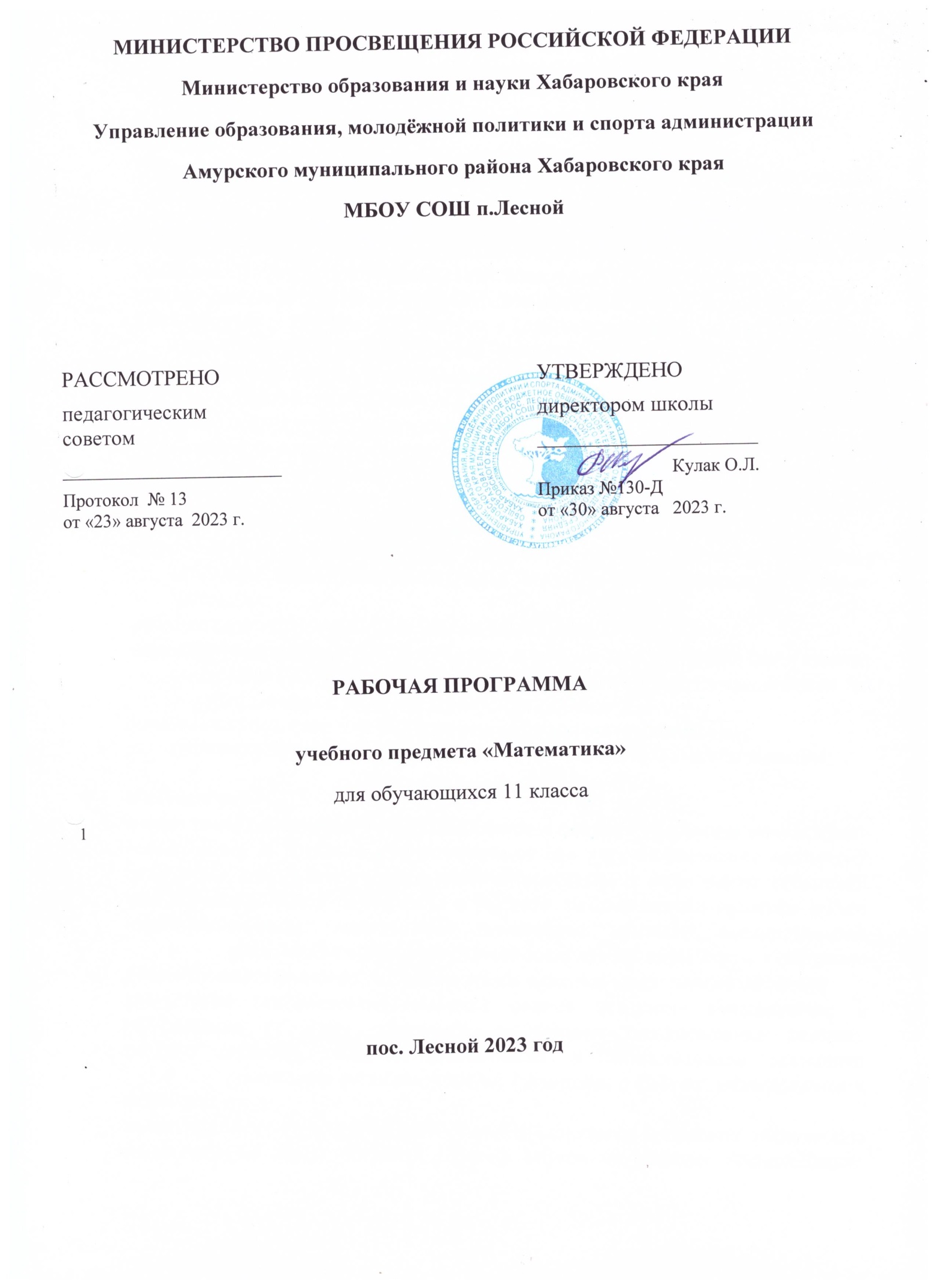 Пояснительная записка к рабочей программе по алгебре на 2023-2024 учебный год для 11 классаРабочая программа составлена в соответствии со следующими нормативными документами:Федеральный закон от 29.12.2012 № 273 «Об образовании в Российской федерации» (ред. от 01.05.2019).Приказ Министерства образования и науки РФ от 17.05.2012 № 413 (ред. от 29.06.2017) «Об утверждении федерального государственного образовательного стандарта среднего (полного) общего образования».Приказ Минобрнауки от 30.08.2013 № 1015 (ред. от 01.03.2019) «Об утверждении Порядка организации и осуществления образовательной деятельности по ООП - образовательным программам начального общего, основного общего и среднего общего образования»Постановления Главного государственного санитарного врача РФ от 24.12.2015 № 81 «О внесении изменений №3 в СанПиН 2.4.2.2821-10 «Санитарно-эпидемиологические требования к условиям и организации обучения, содержания в общеобразовательных организациях».Приказ Минобразования РФ от 05.03.2004 N 1089 «Об утверждении федерального компонента государственных образовательных стандартов начального общего, основного общего и среднего (полного) общего образования».Приказ Министерства просвещения Российской (Мин просвещения России) от 20 мая 2020 г. № 254 «О федеральном перечне учебников, рекомендуемых к использованию при реализации имеющих государственную аккредитацию образовательных программ начального общего, основного общего, среднего общего образования».Рабочая программа составлена на основе авторской программы по алгебре и началам анализа для 10-11 класса (углубленный уровень) составлена на основе Федерального государственного образовательного стандарта среднего общего образования примерной программы для общеобразовательных учреждений по математике к УМК (составитель Бурмистрова Т. А.– М: «Просвещение», 2016. – с. 88-97).Для реализации программы используются учебник: С.М. Никольский, М. К.Потапов, Н.Н. Решетников, А. В. Шевкина «Алгебра и начала математического анализа» М. Просвещение, 2018г.Планируемые результаты освоения учебного предметаРеализация рабочей программы направлена на достижение личностных, предметных и метапредметных образовательных результатов в соответствии с требованиями ФГОС ООО:Личностные результаты:Сформированность мировоззрения, соответствующего современному уровню развития науки и общественной практикиготовность и способность к самостоятельной, творческой и ответственной деятельности;готовность и способность вести диалог с другими людьми, достигать в нем взаимопонимания, находить общие цели и сотрудничать для их достижения;навыки сотрудничества со сверстниками, детьми младшего возраста, взрослыми в образовательной, общественно полезной, учебно-исследовательской, проектной и других видах деятельности;нравственное сознание и поведение на основе усвоения общечеловеческих ценностей;готовность и способность к образованию, в том числе самообразованию, на протяжении всей жизни; сознательное отношение к непрерывному образованию как условию успешной профессиональной и общественной деятельности;осознанный выбор будущей профессии и возможностей реализации собственных жизненных планов; отношение к профессиональной деятельности как возможности участия  в решении личных,  общественных целях.Метапредметные результаты:умение самостоятельно определять цели деятельности и составлять планы деятельности; самостоятельно осуществлять, контролировать и корректировать деятельность; использовать все возможные ресурсы для достижения поставленных целей и реализации планов деятельности; выбирать успешные стратегии в различных ситуациях;умение продуктивно общаться и взаимодействовать в процессе совместной деятельности, учитывать позиции других участников деятельности, эффективно разрешать конфликты;владение навыками познавательной, учебно-исследовательской и проектной деятельности, навыками разрешения проблем; способность и готовность к самостоятельному поиску методов решения практических задач, применению различных методов познания;готовность и способность к самостоятельной информационно-познавательной деятельности, умение ориентироваться в различных источниках информации, критически оценивать и интерпретировать информацию, получаемую из различных источников;умение использовать средства информационных и коммуникационных технологий (далее - ИКТ) в решении когнитивных, коммуникативных и организационных задачвладение языковыми средствами - умение ясно, логично и точно излагать свою точку зрения, использовать адекватные языковые средства;владение навыками познавательной рефлексии как осознания совершаемых действий и мыслительных процессов, их результатов и оснований, границ своего знания и незнания, новых познавательных задач  и средств их достижения.умение планировать и оценивать результаты деятельности, соотносить их с поставленными целями и жизненным опытом, публично представлять её результаты, в том числе с  использованием средств информационно-коммуникационных технологий.Предметные результаты:сформированность представлений о математике как части мировой культуры и о месте математики в современной цивилизации, о способах описания на математическом языке явлений реального мира;сформированность представлений о математических понятиях как о важнейших математических моделях, позволяющих описывать и изучать разные процессы и явления; понимание  возможности аксиоматического построения математических теорий;сформированность представлений о необходимости доказательств при обосновании математических утверждений и роли аксиоматики в проведении дедуктивных рассуждений; владение методами доказательств и алгоритмов решения; умение их применять, проводить доказательные рассуждения в ходе решения задач;сформированность умений моделировать реальные ситуации, исследовать построенные модели, интерпретировать полученный результат;владение стандартными приемами решения рациональных и иррациональных, показательных, степенных, тригонометрических уравнений и неравенств, их систем;сформированность представлений об основных понятиях математического анализа и их свойствах, владение умением характеризовать поведение функций, использование полученных знаний для описания  и анализа реальных зависимостей;владение основными понятиями о плоских и пространственных геометрических фигурах, их основных свойствах; сформированность умения распознавать на чертежах, моделях и в реальном мире геометрические фигуры; применение изученных свойств геометрических фигур и формул для решения геометрических задач и задач с практическим содержанием;сформированность представлений о процессах и явлениях, имеющих вероятностный характер, о статистических закономерностях в реальном мире, об основных понятиях элементарной теории вероятностей; умений находить и оценивать вероятности наступления событий в простейших практических ситуациях и основные характеристики случайных величин.Выпускник научится:свободно оперировать понятиями (знать определения, понятия, уметь доказывать свойства (признаки, если они есть), характеризовать связи с другими понятиями, представляя одно понятие, как часть целостного комплекса, использовать понятие и его свойства при проведении рассуждений, доказательств, решении задач): конечное множество, элемент множества, подмножество, пересечение, объединение и разность множеств, числовые множества на координатной прямой, отрезок, интервал, полуинтервал, промежуток с выколотой точкой, графическое представление множеств, на координатной плоскости;проверять принадлежность элемента множеству;находить пересечение и объединение множеств, в том числе, представленных графически на числовой прямой и на координатной плоскости;проводить доказательные рассуждения для обоснования истинности утверждений;в повседневной жизни и при изучении других предметов использовать числовые множества на координатной прямой и на координатной плоскости для описания реальных процессов и явлений;в повседневной жизни и при изучении других предметов проводить доказательные рассуждения в ситуациях повседневной жизни, при решении задач из других предметов;свободно оперировать понятиями: натуральное число, множество натуральных чисел, целое число, множество целых чисел, обыкновеннаядробь, десятичная дробь, смешанное число, рациональное число, множество рациональных чисел, иррациональное число, действительное число, корень степени п, действительное число, множество действительных чисел, геометрическая интерпретация натуральных, целых, рациональных, действительных чисел;-использовать признаки делимости на 2, 4, 8, 5, 3, 6, 9, 10, 11, суммы и произведения при выполнении вычислений и решении задач;выполнять округление рациональных и иррациональных чиселсравнивать действительные числа разными способами;упорядочивать числа, записанные в виде обыкновенной и десятичной дроби, числа, записанные с использованием арифметического квадратного корня, корней степени больше 2;находить НОД и НОК и использовать их при решении задач;выполнять вычисления и преобразования выражений, содержащих действительные числа, в том числе корни натуральных степеней;выполнять стандартные тождественные преобразования тригонометрических, логарифмических, степенных, иррациональных выражений;в повседневной жизни и при изучении других предметов выполнять и объяснять результаты сравнения результатов вычислений при решении практических задач, в том числе  приближенных вычислений, используя разные способы сравнений;в повседневной жизни и при изучении других предметов записывать, сравнивать, округлять числовые данные реальных величин с использованием разных систем измерения;в повседневной жизни и при изучении других предметов составлять и оценивать разными способами числовые выражения при решении практических задач и задач из других учебных предметов;свободно   оперировать   понятиями:	уравнение,	неравенство, равносильные уравнения и неравенства, уравнения, равносильные на множестве, равносильные преобразования уравнений;решать разные виды уравнений и неравенств и их систем, в том числе некоторые виды уравнений 3 и 4 степеней, дробно-рациональные и иррациональные уравнения;овладеть основными типами показательных, логарифмических, иррациональных, степенных уравнений и неравенств и стандартными методами их решений и применять их при решении задач;применять теорему Безу к решению уравнений;применять теорему Виета для решения некоторых уравненийпонимать смысл теорем о равносильных и неравносильных преобразованиях уравнений;владеть разными методами решения уравнений, неравенств и их систем, уметь выбирать метод решения и обосновывать свой выбор;использовать метод интервалов для решения неравенств, в том числе дробно-рациональных и включающих в себя иррациональные выражения;решать алгебраические уравнения и неравенства и их системы с параметрами алгебраическим и графическим методами;изображать множества на плоскости, задаваемые уравнениями, неравенствами и их системами;свободно использовать тождественные преобразования при решении уравнений и систем уравнений;в повседневной жизни и при изучении других предметов составлять и решать уравнения, неравенства, их системы при решении задач других учебных предметов;в повседневной жизни и при изучении других предметов выполнять оценку правдоподобия результатов, получаемых при решении различных уравнений, неравенств и их систем при решении задач других учебных предметов;в повседневной жизни и при изучении других предметов составлять уравнение, неравенство или их систему, описывающие реальную ситуацию или прикладную задачу, интерпретировать полученные результаты;	владеть понятиями: зависимость величин, функция, аргумент и значение функции, область определения и множество значений функции, график зависимости, график функции,  нули функции, промежутки знакопостоянства, возрастание  на числовом промежутке, убывание начисловом промежутке, наибольшее и наименьшее значение функции на числовом промежутке, периодическая функция, период, четная и нечетная функции; и уметь применять эти понятия при решении задач;владеть понятием степенная функция; строить ее график и уметь применять свойства степенной функции при решении задач;владеть понятиями показательная функция, экспонента; строить их графики и уметь применять свойства показательной функции при решении задач;владеть понятиям логарифмическая функция; строить ее график и уметь применять свойства логарифмической при решении задач;владеть понятиями тригонометрические функции; строить их графики и уметь применять свойства тригонометрических функций при решении задач;	владеть понятием обратная функция; применять это понятие при решении задач; применять при решении задач свойства функций: четность, периодичность, ограниченность;применять при решении задач преобразования графиков функций;владеть понятием числовые последовательности арифметическая и геометрическая прогрессия;применять при решении задач свойства и признаки арифметической и геометрической прогрессий;	в повседневной жизни и при изучении других учебных предметов определять по графикам и использовать для решения прикладных задач свойства реальных процессов и зависимостей (наибольшие и наименьшие значения, промежутки возрастания и убывания, области промежутки знакопостоянства, асимптоты, точки перегиба, период и т.  п.), интерпретировать свойства в контексте конкретной практической ситуации;	в повседневной жизни и при изучении других учебных предметов определять по графикам простейшие характеристики периодических процессов в биологии, экономике, музыке, радиосвязи, физике и т.п(амплитуда, период и т. п.);владеть понятием бесконечно убывающая геометрическая прогрессия и уметь применять его при решении задач;владеть понятиями: производная функции в точке, производная функции;вычислять производные элементарных функций и их комбинаций;исследовать функции на монотонность и экстремумы;строить графики и применять к решению задач, в том числе с параметром;владеть понятием касательная к графику функции и уметь применять его при решении задач; владеть понятиями первообразная, определенный интеграл;применять теорему Ньютона-Лейбница и ее следствия для решения задач;в повседневной  жизни и при  изучении  других учебных предметов  решать прикладные задачи  из физики, химии, и  других предметов, связанные с исследованием характеристик реальных процессов,оперировать понятиями: среднее арифметическое, медиана, наибольшее и наименьшее значения, размах, погрешности при измерениях, вероятность события, сумма и произведение вероятностейвычислять вероятности событий на основе подсчета числа исходов или применяя формулы комбинаторики;владеть понятиями размещение, перестановка, сочетание и уметь их применять при решении задач;иметь представление об основах теории вероятностейв повседневной жизни и при изучении других предметов вычислять или оценивать вероятности событий в реальной жизни;анализировать условие задачи, выбирать оптимальный метод решения задачи, рассматривая различные методы;строить модель решения задачи, проводить доказательные рассуждения при решении задачи;переводить при решении задачи информации из одной формы записи в другую, используя при необходимости схемы, таблицы, графики, диаграммы;в повседневной жизни и при изучении других предметов решать практические задачи и задачи из других предметов;в модельных и реальных ситуациях выделять сущностные характеристики и основные виды деятельности людей, объяснять роль мотивов в деятельности человека;характеризовать и иллюстрировать конкретными примерами группы потребностей человека;приводить примеры основных видов деятельности человека;выполнять несложные практические задания по анализу ситуаций, связанных с различными способами разрешения межличностных конфликтов; выражать собственное отношение к различным способам разрешения межличностных конфликтов.Выпускник получит возможность научиться:оперировать понятием определения, основными видами определений;основными видами теорем;применять метод математической индукции для проведения рассуждений и доказательств и при решении задач;в повседневной жизни и при изучении других предметов использовать теоретико-множественный язык и язык логики для описания реальных процессов и явлений, при решении задач других учебных предметов;свободно оперировать числовыми множествами при решении задач;иметь базовые представления о множестве комплексных чисел;свободно выполнять тождественные преобразования тригонометрических, логарифмических, степенных выражений;владеть формулой бинома Ньютона;	свободно определять тип и выбирать метод решения показательных и логарифмических уравнений и неравенств иррациональных уравнений и неравенств, тригонометрических уравнений и неравенств, их систем;свободно решать системы линейных уравнений;решать основные типы уравнений и неравенств с параметрами;владеть понятием асимптоты и уметь их применять при решении задач;применять методы решения простейших функциональных уравнений и неравенств;свободно владеть стандартным аппаратом математического анализа для вычисления производных функции одной переменной;свободно применять аппарат математического анализа для исследования функций и построения графиков, в том числе исследования на выпуклость;оперировать понятием первообразной для решения задач;овладеть основными сведениями об интеграле Ньютона- Лейбница и его простейших применениях;оперировать в стандартных ситуациях производными  высших порядков;уметь применять при решении задач свойства непрерывных функций;уметь применять при решении задач теоремы Вейерштрасса;владеть понятиями вторая производная, выпуклость графика функции и уметь исследовать функцию на выпуклость;иметь представление об аксиоматическом методе;представлять вклад выдающихся математиков в развитие математики и иных научных областей;понимать роль математики в развитии России;применять математические знания к исследованию окружающего мира (моделирование физических процессов, задачи экономики);оперировать в стандартных ситуациях производными высших порядков;уметь применять при решении задач свойства непрерывных функций;овладеть основными сведениями об интеграле Ньютона- Лейбница и его простейших применениях.ПЛАНИРУЕМЫЕ РЕЗУЛЬТАТЫ ОСВОЕНИЯДействительные числа.Выпускник научится:выполнять арифметические действия, сочетая устные и письменные приемы, применение вычислительных устройств;находить значения корня натуральной степени, пользоваться оценкой и прикидкой при практических расчетах;-применять понятия, связанные с делимостью целых чисел, при решении математических задач;находить корни многочленов с одной переменной, раскладывать многочлены на множители;проводить преобразования числовых и буквенных выражений, включающих степени, радикалы;вычислять значения числовых и буквенных выражений, осуществляя необходимые подстановки и преобразования.Выпускник получит возможность научиться:применять метод математической индукции для проведения рассуждений и доказательств и при решении задач;понимать геометрическую интерпретацию натуральных, целых, рациональных, действительных чисел.Числовые функции.Выпускник научится:владеть понятиями: зависимость величин, функция, аргумент и значение функции, область определения и множество значений функции, график зависимости, график функции, нули функции, промежутки знакопостоянства, возрастания на числовом промежутке, убывания на числовом промежутке, наибольшее и наименьшее значение функции на числовом промежутке, периодическая функция, период, четная и нечетная функции; и уметь применять эти понятия при решении задач;определять значение функции по значению аргумента при различных способах задания функции;строить графики изученных функций, выполнять преобразования графиков; описывать по графику и по формуле поведение и свойства функций; находить по графику функции наибольшее и наименьшее значения;Выпускник получит возможность научиться:научится описывать с помощью функций различные реальные зависимости между величинами и интерпретировать их графики;извлекать информацию, представленную в таблицах, на диаграммах, графикахТригонометрические функции.Выпускник научится:владеть понятиями тригонометрические функции; строить их графики и уметь применять свойства тригонометрических функций при решении задач.научиться выводить и применять формулы половинного угла.выполнять преобразования суммы тригонометрических функций в произведение и произведения в сумму.Выпускник получит возможность научиться:выражать тригонометрические функции через тангенс половинного аргумента;решать простейшие тригонометрические неравенства.оперировать понятиями арксинус, арккосинус, арктангенс числа.  Тригонометрические уравнения.Выпускник научится:решать тригонометрические уравнения различными методами.Выпускник получит возможность научиться:оперировать формулами для решения сложных тригонометрических уравнений.  Преобразования тригонометрических выражений.Выпускник научится:применять понятия синус, косинус, тангенс, котангенс произвольного угла; вычислять синус, косинус, тангенс и котангенс числа;доказывать основные тригонометрические тождества;использовать формулы приведения; синуса, косинуса и тангенса суммы и разности двух углов; синуса и косинуса двойного угла при преобразованиях простейших тригонометрических выражений.Выпускник получит возможность научиться:преобразовывать тригонометрические выражения различной сложности.Комплексные числа.Выпускник научится:выполнять действия с комплексными числами, пользоваться геометрической интерпретацией комплексных чисел, в простейших случаях находить комплексные корни уравнений с действительными коэффициентами.Выпускник получит возможность научиться:решать уравнения и неравенства с комплексными корнямиПроизводная.Выпускник научится:находить сумму бесконечно убывающей геометрической прогрессии; владеть понятиями: производная функции в точке, производная функции;вычислять производные элементарных функций, применяя правила вычисления производных, используя справочные материалы;исследовать функции и строить их графики с помощью производной;решать задачи с применением уравнения касательной к графику функции;решать задачи на нахождение наибольшего и наименьшего значения функции на отрезке.Выпускник получит возможность научиться:применять решения геометрических, физических, экономических и других прикладных задач, в том числе задач на наибольшие и наименьшие значения с применением аппарата математического анализаКомбинаторика и вероятность.Выпускник научится:владеть понятиями размещение, перестановка, сочетание и уметь их применять при решении задач;иметь представление об основах теории вероятностей (включая формулы полной вероятности и формулы Байеса);иметь представление о случайной величине (ее характеристики, их вычисление в дискретном случае).Выпускник получит возможность научиться:применять математические методы при решении содержательных задач.Многочлены.Выпускник научится:выполнять арифметические операции над многочленами;использовать теорему Безу при делении многочленов;находить корни многочленов с одной переменной, раскладывать многочлены на множители.Выпускник получит возможность научиться:выполнять арифметические операции над многочленами от нескольких переменных;выделять симметрические многочлены, однородные многочлены, решать уравнения высших степеней.Степени и корни. Степенные функции.Выпускник научится:владеть понятием степенная функция; строить ее график и уметь применять свойства степенной функции при решении задач;различать функции y = n√x, их свойства и графики;оперировать степенью с действительным показателем.Показательная и логарифмическая функции.Выпускник научится:владеть понятиями показательная и логарифмическая функции; строить их графики и уметь применять свойства функций при решении задач.Выпускник получит возможность научиться:выполнять преобразования комбинированных логарифмических и показательных выражений;вычислять наибольшее и наименьшее значение показательной и логарифмической функций. Первообразная и интеграл.Выпускник научится:Вычислять площади фигур на координатной плоскости с применением определённого интеграла.Выпускник получит возможность научиться:овладеть основными сведениями об интеграле Ньютона-Лейбница и его применениях.Уравнения и неравенства. Системы уравнений и неравенств.Выпускник научится:свободно оперировать понятиями: уравнение, неравенство, равносильные уравнения и неравенства, уравнение, являющееся следствием другого уравнения, уравнения, равносильные на множестве, равносильные преобразования уравнений;решать рациональные, иррациональные, показательные, тригонометрические и логарифмические уравнения, их системы, в том числе некоторые виды уравнений 3 и 4 степеней;решать уравнения, простейшие системы уравнений, используя свойства функций и их графиков; использовать для приближенного решения уравнений и неравенств графический метод.Выпускник получит возможность научитьсясвободно определять тип и выбирать метод решения показательных и логарифмических уравнений и неравенств иррациональных уравнений и неравенств, тригонометрических уравнений и неравенств, их систем;решать основные типы уравнений и неравенств с параметрами.Элементы теории вероятностей и математической статистики.Выпускник научится:моделировать реальные ситуации на языке теории вероятностей и статистики, вычислять в простейших случаях вероятности событий;решать простейшие комбинаторные задачи методом перебора, а также с использованием известных формул, треугольника Паскаля;вычислять коэффициенты бинома Ньютона по формуле и с использованием треугольника Паскаля.Выпускник получит возможность научиться:анализировать реальные числовые данные, информацию статистического характера;-осуществлять практические расчеты по формулам;пользоваться оценкой и прикидкой при практических расчетах,овладеть основными понятиями теории графов (граф, вершина, ребро, степень вершины, путь в графе) и уметь применять их при решении задач.Содержание учебного предмета 10 классДействительные числаПонятие натурального числа. Множества чисел. Свойства действительных чисел. Метод математической индукции. Перестановки. Размещения. Сочетания. Доказательство числовых неравенств. Делимость целых чисел. Сравнения по модулю т. Задачи с целочисленными неизвестными.Рациональные уравнения и неравенстваРациональные выражения. Формулы бинома Ньютона, суммы и разности степеней. Деление многочленов с остатком. Алгоритм Евклида. Теорема Безу. Корень многочлена. Рациональные уравнения. Системы рациональных уравнений. Метод интервалов решения неравенств. Рациональные неравенства. Нестрогие неравенства. Системы рациональных неравенств.Корень степени пПонятия функции и ее графика. Функция у = хп. Понятие корня степени п. Корни четной и нечетной степеней. Арифметический корень. Свойства корней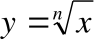 степени п.Функция	. Корень степени n из натурального числа.Степень положительного числаПонятие и свойства степени с рациональным показателем. Предел последовательности. Свойства пределов. Бесконечно убывающая геометрическая прогрессия. Число е. Понятие степени с иррациональным показателем. Показательная функция.ЛогарифмыПонятие и свойства логарифмов. Логарифмическая функция. Десятичный логарифм (приближенные вычисления). Степенные функции.Показательные и логарифмические уравнения и неравенстваПростейшие показательные и логарифмические уравнения. Уравнения, сводящиеся к простейшим заменой неизвестного. Простейшие показательные и логарифмические неравенства. Неравенства, сводящиеся к простейшим заменой неизвестного.Синус и косинус углаПонятие угла и его меры. Определение синуса и косинуса угла, основные формулы для них. Арксинус и арккосинус. Примеры использования арксинуса и арккосинуса и формулы для них.Тангенс и котангенс углаОпределения тангенса и котангенса угла и основные формулы для них. Арктангенс и арккотангенс. Примеры использования арктангенса и арккотангенса и формулы для них.Формулы сложенияКосинус суммы (и разности) двух углов. Формулы для дополнительных углов. Синус суммы (и разности) двух углов. Сумма и разность синусов и косинусов. Формулы для двойных и половинных углов. Произведение синусов и косинусов. Формулы для тангенсов.Тригонометрические функции числового аргументаФункции у = sin x, у = cos x, у = tg x, у = ctg x.Тригонометрические уравнения и неравенстваПростейшие тригонометрические уравнения. Тригонометрические уравнения, сводящиеся к простейшим заменой неизвестного. Применение основных тригонометрических формул для решения уравнений. Однородные уравнения. Простейшие тригонометрические неравенства. Неравенства, сводящиеся к простейшим заменой неизвестного.Введение вспомогательного угла. Замена неизвестного t = sin x + cos x.Вероятность событияПонятие и свойства вероятности события.Частота. Условная вероятностьОтносительная частота события. Условная вероятность. Независимые события.Повторение курса алгебры и начала математического анализа за 10 классСодержание учебного предмета. 11 классФункции и их графикиЭлементарные функции. Исследование функций и построение их графиков элементарными методами. Основные способы преобразования графиков. Графики функций, содержащих модули. Графики сложных функций.Предел функции и непрерывностьПонятие предела функции. Односторонние пределы, свойства пределов. Непрерывность функций в точке, на интервале, на отрезке. Непрерывность элементарных функций. Разрывные функции.Обратные функцииПонятие обратной функции. Взаимно обратные функции. Обратные тригонометрические функции.ПроизводнаяПонятие производной. Производная суммы, разности, произведения и частного двух функций. Непрерывность функций, имеющих производную, дифференциал. Производные элементарных функций. Производная сложной функции. Производная обратной функции.Применение производнойМаксимум и минимум функции. Уравнение касательной. Приближенные вычисления. Теоремы о среднем. Возрастание и убывание функций. Производные высших порядков. Выпуклость графика функции. Экстремум функции с единственной критической точкой. Задачи на максимум и минимум. Асимптоты. Дробно-линейная функция. Построение графиков функций с применением производной.Первообразная и интегралПонятие первообразной. Замена переменной и интегрирование по частям. Площадь криволинейной трапеции. Определенный интеграл. Приближенное вычисление определенного интеграла. Формула Ньютона — Лейбница. Свойства определенных интегралов. Применение определенных интегралов в геометрических и физических задачах. Понятие дифференцированного уравнения. Задачи, приводящие к дифференциальным уравнениям.Равносильность уравнений и неравенствРавносильные преобразования уравнений и неравенств.Уравнения-следствияПонятие уравнения-следствия. Возведение уравнения в четную степень. Потенцирование логарифмических уравнений. Приведение подобных членов уравнения. Освобождение уравнения от знаменателя. Применение логарифмических, тригонометрических и других формул.Равносильность уравнений и неравенств системамРешение уравнений с помощью систем. Уравнения вида f(α(x))= f(β(x)) . Решение неравенств с помощью систем. Неравенства вида f(α(x))≥ f(β(x)) .Равносильность уравнений на множествахОсновные понятия. Возведение уравнения в четную степень. Умножение уравнения на функцию. Логарифмирование и потенцирование уравнений, приведение подобных членов, применение некоторых формул.Равносильность неравенств на множествахОсновные понятия. Возведение неравенства в четную степень и умножение неравенства на функцию, потенцирование логарифмических неравенств, приведение подобных членов, применение некоторых формул. Нестрогие неравенства.Метод промежутков для уравнений и неравенствУравнения и неравенства с модулями. Метод интервалов для непрерывных функций.Использование свойств функций при решении уравнений и неравенствИспользование областей существования, неотрицательности, ограниченности, монотонности и экстремумов функции, свойств синуса и косинуса при решении уравнений и неравенств.Системы уравнений с несколькими неизвестнымиРавносильность систем. Система-следствие. Метод замены неизвестных. Рассуждения с числовыми значениями при решении систем уравнений.Повторение курса алгебры и начала математического анализа за 10-11 классы.Междисциплинарные программыУниверсальные учебные действияОсуществление сравнения. Объяснение явлений, процессов. Построение логического рассуждения. Сравнение разных точек зрения. Формулирование собственного мнения и позиции, аргументирование. Спор и отстаивание своей позиции. Сопоставление основные текстовых и внетекстовых компонентов. Готовность и способность к выполнению моральных норм в отношении взрослых и сверстников в школе, дома, во внеучебных видах деятельности. Формирование устойчивого познавательного интереса. Структурирование текста, выделение главной идеи текста. Осуществление сравнения и классификации. Формулирование собственного мнения и позиции, аргументирование. Основы ознакомительного, изучающего, усваивающего и поискового чтения. Работа с метафорами. Формулирование определения понятия. Самостоятельное оценивание правильности выполнения действия и внесение корректив.ИКТ-компетентностьСоздание текста на русском языке, используя интернет-ресурсы, создание презентаций в программе PowerPointУчебно-исследовательские и проектные уменияПланирование и алгоритм выполнение учебного проектаПримерная тематика проектных работ для 10-11 классовВозвратные уравнения. Уравнения, сводящиеся к квадратным и кубическим с помощью разнообразных замен переменных.Дополнительные теоремы о целых и рациональных корнях многочленов с целыми коэффициентами и их применение к нахождению целых и рациональных корней многочленов с целыми коэффициентами.Комплексные числа и тригонометрия. Доказательство тригонометрических тождеств и нахождение значений тригонометрических выражений с использованием формулы Эйлера.Графики функций, содержащих модули. Построение графиков функций с модулями. Применение графиков к решению соответствующих уравнений и неравенств.Уравнения и неравенства с модулями и параметрами. Понятие о плоском методе интервалов и его применение к решению уравнений и неравенств с модулями и параметрами.Тригонометрические уравнения. Различные типы тригонометрических уравнений и методы их решения.Обратные тригонометрические функции. Основные соотношения между аркусами. Решение уравнений, содержащих аркусы.Выпуклые функции. Понятие выпуклой функции; достаточное условие выпуклости. Применение выпуклых функций для сравнения основных средних (среднее арифметическое, среднее геометрическое, среднее гармоническое, среднее квадратическое).Геометрические вероятности. Решение задач на нахождение геометрических вероятностей.Основы смыслового чтения и работы с текстомНахождение в тексте требуемой информации, определение незнакомых слов и поиск их значения. Интерпретация текста. Сопоставление основные текстовых и вне текстовых компонентов. Преобразование текста, используя новые формы представления информации. Определение незнакомых слов и поиск их значения.Тематическое планирование«Алгебра и начала анализа» по программе основного общего образования В 10-11 классах будет изучаться на углублённом уровне предмет «Алгебра и начала математического анализа» (4 часа в неделю). В 10 классе «Алгебра и начала анализа»-136 часов и в 11 классе 136часов.Общая недельная нагрузка в каждом году обучения составляет 4 часа. При этом на долю инвариантной части предмета отводится 70% учебного времени, 30% приходится на реализацию междисциплинарных программ и регионального компонента, финансовой грамотности.Учебно-тематический план курса 11 классаЭлементы содержания, проверяемые заданиями экзаменационной работыКалендарно-тематическое планирование 11 клРабочая программа к учебнику «Геометрия 10-11», Атанасян Л.С. и др., 11 класс (базовый уровень), 2 часа в неделюПОЯСНИТЕЛЬНАЯ ЗАПИСКАРабочая программа по геометрии составлена:на основе федерального компонента государственного стандарта среднего (полного) общего образования,примерной программы по математике основного общего образования,авторской программы «Геометрия, 10 – 11», авт. Л.С. Атанасян и др.,-федерального перечня учебников, рекомендованных Министерством образования Российской Федерации к использованию в образовательном процессе в общеобразовательных учреждениях на 2018-2019 учебный год,с учетом требований к оснащению образовательного процесса в соответствии с содержанием наполнения учебных предметов компонента государственного стандарта общего образования.Информационно-методическая функция позволяет всем участникам образовательного процесса получить представление о целях, содержании, общей стратегии обучения, воспитания и развития учащихся 11 класса средствами данного учебного предмета.Организационно-планирующая функция предусматривает структурирование учебного материала, определение его количественных и качественных характеристик.Данная рабочая программа, тем самым содействует сохранению единого образовательного пространства, не сковывая творческой инициативы учителей, предоставляет широкие возможности для реализации различных подходов к построению учебного курса.Общая характеристика учебного предметаПри изучении курса математики на базовом уровне продолжается и получает развитие содержательная линия: «Геометрия». В рамках указанной содержательной линии решаются следующие задачи:-изучение свойств пространственных тел,формирование умения применять полученные знания для решения практических задач.ЦелиИзучение математики в старшей школе на базовом уровне направлено на достижение следующих целей:формирование представлений о математике как универсальном языке науки, средстве моделирования явлений и процессов, об идеях и методах математики;развитие логического мышления, пространственного воображения, алгоритмической культуры, критичности мышления на уровне, необходимом для обучения в высшей школе по соответствующей специальности, в будущей профессиональной деятельности;овладение математическими знаниями и умениями, необходимыми в повседневной жизни, для изучения школьных естественнонаучных дисциплин на базовом уровне, для получения образования в областях, не требующих углубленной математической подготовки;воспитание средствами математики культуры личности: отношения к математике как части общечеловеческой культуры: знакомство с историей развития математики, эволюцией математических идей, понимания значимости математики для общественного прогресса.Общеучебные умения, навыки и способы деятельностиВ	ходе	освоения	содержания	геометрического	образования	учащиеся	овладевают разнообразными способами деятельности, приобретают и совершенствуют опыт:-построения и исследования математических моделей для описания и решения прикладных задач, задач из смежных дисциплин;-выполнения и самостоятельного составления алгоритмических предписаний и инструкций на математическом материале;- выполнения расчетов практического характера;-использования математических формул и самостоятельного составления формул на основе обобщения частных случаев и эксперимента;-самостоятельной работы с источниками информации, обобщения и систематизации полученной информации, интегрирования ее в личный опыт;-проведения доказательных рассуждений, логического обоснования выводов, различения доказанных и недоказанных утверждений, аргументированных и эмоционально убедительных суждений;-самостоятельной и коллективной деятельности, включения своих результатов в результаты работы группы, соотнесение своего мнения с мнением других участников учебного коллектива и мнением авторитетных источников.ТРЕБОВАНИЯ К УРОВНЮ ПОДГОТОВКИ ВЫПУСКНИКОВВ результате изучения геометрии на базовом уровне ученик должензнать/пониматьзначение математической науки для решения задач, возникающих в теории и практике; широту и в то же время ограниченность применения математических методов к анализу и исследованию процессов и явлений в природе и обществе;значение практики и вопросов, возникающих в самой математике для формирования и развития математической науки; историю развития понятия числа, создания математического анализа, возникновения и развития геометрии;универсальный характер законов логики математических рассуждений, их применимость во всех областях человеческой деятельности;уметьраспознавать на чертежах и моделях пространственные формы; соотносить трехмерные объекты с их описаниями, изображениями;описывать взаимное расположение прямых и плоскостей в пространстве, аргументировать свои суждения об этом расположении;анализировать в простейших случаях взаимное расположение объектов в пространстве; изображать основные многогранники и круглые тела; выполнять чертежи по условиям задач; строить простейшие сечения куба, призмы, пирамиды;решать планиметрические и простейшие стереометрические задачи на нахождение геометрических величин (длин, углов, площадей, объемов);использовать при решении стереометрических задач планиметрические факты и методы; проводить доказательные рассуждения в ходе решения задач;использовать	приобретенные	знания	и	умения	в	практической	деятельности	и повседневной жизни для:исследования (моделирования) несложных практических ситуаций на основе изученных формул и свойств фигур;вычисления объемов и площадей поверхностей пространственных тел при решении практических задач, используя при необходимости справочники и вычислительные устройства.В рабочей программе количество часов, отводимое на изучение геометрии в 10 классеполностью совпадает с количеством часов, которое приводится в примерной программе по предмету.Содержание тем учебного курсаКалендарно-тематическое планирование по геометрии - 10 класс11 КЛАСССОДЕРЖАНИЕ КУРСАКоординаты и векторы. Декартовы координаты в пространстве. Формула расстояния между двумя точками. Уравнения сферы и плоскости. Формула расстояния от точки до плоскости.Векторы. Угол между векторами. Координаты вектора. Скалярное произведение векторов. Длина вектора в координатах, угол между векторами в координатах. Коллинеарные векторы, коллинеарность векторов в координатах.Тела и поверхности вращения. Цилиндр и конус. Усеченный конус. Основание, высота, боковая поверхность, образующая, развертка. Осевые сечения и сечения параллельные основанию.Шар и сфера, их сечения, касательная плоскость к сфере.Объемы тел и площади их поверхностей. Понятие об объеме тела. Отношение объемов подобных тел.Формулы объема куба, прямоугольного параллелепипеда, призмы, цилиндра. Формулы объема пирамиды и конуса. Формулы площади поверхностей цилиндра и конуса. Формулы объема шара и площади сферы.Учебно-тематическое планирование по математике (геометрии) в 11 классе(2 ч в неделю, всего 68 ч)Календарно-тематическое планирование по математике (геометрии) в 11 классе (2 ч в неделю, всего 68 ч; учебники: 1. Атанасян – 10-11 кл).Программно-методическое обеспечениеНастольная книга учителя математики. М.: ООО «Издательство АСТ»: ООО «Издательство Астрель», 2013;Сборник нормативных документов. Математика. Федеральный компонент государственного стандарта. Федеральный базисный план. Составители: Э.Д. Днепров, А.Г. Аркадьев, - М,: Дрофа, 2004.Сборник "Программы для общеобразовательных школ, гимназий, лицеев: Математика. 5-11 кл.”/ Сост. Г.М.Кузнецова, Н.Г. Миндюк. – 3-е изд., стереотип.- М. Дрофа, 4-е изд. – 2004г. 4.Методические рекомендации к учебникам математики для 10-11 классов, журнал «Математика в школе» №1-2015год;Геометрия, 10–11: Учеб. для общеобразоват. учреждений/ Л.С. Атанасян, В.Ф. Бутузов, С.Б. Кадомцев и др. – М.: Просвещение, 2013.Геометрия, 7 – 9: Учеб. для общеобразоват. учреждений/ Л.С. Атанасян, В.Ф. Бутузов, С.Б. Кадомцев и др. – М.: Просвещение, 2013.Б.Г. Зив. Дидактические материалы по геометрии для 11 класса. – М. Просвещение, 2013.Ю.А. Глазков, И.И. Юдина, В.Ф. Бутузов. Рабочая тетрадь по геометрии для 11 класса. – М.: Просвещение, 2013.Б.Г. Зив, В.М. Мейлер, А.П. Баханский. Задачи по геометрии для 7 – 11 классов. – М.: Просвещение, 2013.С.М. Саакян, В.Ф. Бутузов. Изучение геометрии в 10 – 11 классах: Методические рекомендации к учебнику. Книга для№ п\пНазвание раздела, темы в РП (название раздела в ООП ООО)Количество часовна освоение, изучение разделов, тем1Повторение курса алгебры и математического анализа   10 классаВсего: 4Входной контроль.1Глава 1. Функции. Производные. Интеграл.Глава 1. Функции. Производные. Интеграл.Всего: 472§1. Функции и их графики.9Контрольная работа №1 «Функции и их графики» .13§ 2. Предел функции и непрерывность34§ 3. Обратные функции.35§4. Производная9Контрольная работа №2 «Производная».16§ 5Применение производной.10Контрольная работа №3 «Применение производной».17§ 6. Первообразная и интеграл.9Контрольная работа №4 «Первообразная и интеграл»1ГЛАВА 2. Уравнения. Неравенства. Системы.ГЛАВА 2. Уравнения. Неравенства. Системы.Всего 428§ 7. Равносильность уравнений и неравенств.39§ 8. Уравнения- следствия.510§ 9. Равносильность уравнений и неравенств системам.711§ 10Равносильность уравнений на множествах.5Контрольная работа №5 «Уравнения, неравенства и системы уравнений и неравенств».112§ 11. Равносильность неравенств на множествах.413§ 12. Метод промежутков для уравнений и неравенств.4Контрольная работа №6 «Метод промежутков для уравнений и неравенств».114§ 13. Использование свойств функций при решении уравнений и неравенств.315§14.Системы уравнений с несколькими неизвестными.5Контрольная работа №7 «Системы уравнений с несколькими неизвестными».116§15.Уравнения, неравенства и системы, а с параметрами.3ГЛАВА 3. Комплексные числа.Всего: 417§ 16. Алгебраическая форма и геометрическая интерпретация комплексных чисел.218§ 17. Тригонометрическая форма комплексных чисел.119§18. Корни многочленов. Показательная форма комплексных чисел.120Повторение.Всего: 3Итоговая контрольная работа.1Всего:102Числа, корни и степениЦелые числаСтепень с натуральным показателемДроби, проценты, рациональные числаСтепень с целым показателемКорень степени n> 1 и его свойстваСтепень с рациональным показателем и её свойстваСвойства степени с действительным показателемНеравенстваКвадратные неравенстваРациональные неравенстваПоказательные неравенстваЛогарифмические неравенстваСистемы линейных неравенствСистемы неравенств с одной переменнойРавносильность неравенств, систем неравенствИспользование свойств и графиков функций при решении неравенствМетод интерваловИзображение на координатной плоскости множества решений неравенств с двумя переменными и их системОсновы тригонометрииСинус, косинус, тангенс, котангенс произвольного углаРадианная мера углаСинус, косинус, тангенс и котангенс числаОсновные тригонометрические тождестваФормулы приведенияСинус, косинус и тангенс суммы и разности двух угловСинус и косинус двойного углаФункцииФункция, область определения функцииМножество значений функцииГрафик функции. Примеры функциональных зависимостей в реальных процессах и явленияхОбратная функция. График обратной функцииПреобразования графиков: параллельный перенос, симметрия относительно осей координат Элементарное исследование функцийМонотонность функции. Промежутки возрастания и убыванияЧётность и нечётность функцииПериодичность функцииОграниченность функцииТочки экстремума (локального максимума и минимума) функцииНаибольшее и наименьшее значения функции Основные элементарные функцииЛинейная функция, её графикФункция, описывающая обратную пропорциональную зависимость, её графикКвадратичная функция, её графикСтепенная функция с натуральным показателем, её графикТригонометрические функции, их графикиПоказательная функция, её графикЛогарифмическая функция, её графикЛогарифмыЛогарифм числаЛогарифм произведения, частного, степениДесятичный и натуральный логарифмы, число еНачала математического анализа.Понятие о производной функции, геометрический смысл производнойФизический смысл производной, нахождение скорости для процесса, заданного формулой или графикомУравнение касательной к графику функцииПроизводные суммы, разности, произведения, частногоПроизводные основных элементарных функцийВторая производная и её физический смысл Исследование функцийПрименение производной к исследованию функций и построению графиковПримеры использования производной для нахождения наилучшего решения в прикладных, в том числе социально-экономических, задачахПервообразные элементарных функцийПримеры применения интеграла в физике и геометрииПреобразования выраженийПреобразования выражений, включающих арифметические операции.Преобразования выражений, включающих операцию возведения в степеньПреобразования выражений, включающих корни натуральной степениПреобразования тригонометрических выраженийПреобразование выражений, включающих операцию логарифмированияМодуль (абсолютная величина) числаЭлементы комбинаторикиПоочерёдный и одновременный выборФормулы числа сочетаний и перестановок. Бином НьютонаТабличное и графическое представление данныхЧисловые характеристики рядов данных Элементы теории вероятностейВероятности событийПримеры использования вероятностей и статистикиУравненияКвадратные уравненияРациональные уравненияИррациональные уравненияТригонометрические уравненияПоказательные уравненияЛогарифмические уравненияРавносильность уравнений, систем уравненийПростейшие системы уравнений с двумя неизвестнымиОсновные приёмы решения систем уравнений: подстановка, алгебраическое сложение, введение новых переменныхИспользование свойств и графиков функций при решении уравненийИзображение на координатной плоскости множества решений уравнений с двумя переменными и их систем№урокаДатаТема урокаПланируемые результаты УУДПланируемые результаты УУДПланируемые результаты УУДВидыдеятельностиДомашнеезадание№урокаДатаТема урокаПредметныеМетапредметные ЛичностныеВидыдеятельностиДомашнеезаданиеПовторение изученного в 10 классе (3 часа)Повторение изученного в 10 классе (3 часа)Повторение изученного в 10 классе (3 часа)Повторение изученного в 10 классе (3 часа)Повторение изученного в 10 классе (3 часа)Повторение изученного в 10 классе (3 часа)Повторение изученного в 10 классе (3 часа)Повторение изученного в 10 классе (3 часа)1(1)1 нед.Повторение курса 10 кл. «Уравнения и неравенства»Комплексное применение знаний и способов деятельности(П) - осуществлять сравнение и классификацию по заданным критериям. Уметь анализировать объекты с выделением признаков.(Р) – прогнозировать результат усвоения материала, определять промежуточные цели(К) - с достаточной полнотой выражать свои мысли в соответствии с задачами коммуникацииФормирование устойчивой мотивации к обучениюОпрос, выполнение практических заданий из УМК, групповая работа по карточкамИндивидуальная работа2(2)Повторение курса 10кл. «Тригонометрия»Повторить основные формулы, методы решения уравнений на практике (П) – осуществлять сравнение и классификацию по заданным критериям. Уметь анализировать объекты с выделением признаков.(Р) – прогнозировать результат усвоения материала, определять промежуточные цели(К) - с достаточной полнотой выражать свои мысли в соответствии с задачами коммуникацииФормирование устойчивой мотивации к обучению Выполнение практических заданийИндивидуальная работа3 (3)Входная контрольная работа Применять на практике теоретический материал (П) – выбирать наиболее эффективные способы решения заданий(Р) – оценивать достигнутый результат (К) - регулировать собственную деятельность посредством письменной речи. Формирование навыка самоанализа и самоконтроля Индивидуальная работа над заданиямиПовторить основные теоретические знания по теме «Тригонометрия»                                                                                       Функции и их графики (9 часов)                                                                                       Функции и их графики (9 часов)                                                                                       Функции и их графики (9 часов)                                                                                       Функции и их графики (9 часов)                                                                                       Функции и их графики (9 часов)                                                                                       Функции и их графики (9 часов)                                                                                       Функции и их графики (9 часов)                                                                                       Функции и их графики (9 часов)94(1)Элементарные функцииОбобщить и систематизировать понятие функции(П) – различать методы познания окружающего мира по его целям(Р) – формировать целевые установки учебной деятельности. (К) - развить у учащихся представление о месте математики в системе наук.Формирование навыков организации и анализа своей деятельности, самоанализа и самокоррекции учебной деятельностиГрупповая работа, выполнение практических заданийп.1.1, 1.2 ,№ 1.8 (а,е), 1.9(в,г), 1.10(д,е)5 (2)2 нед.Область определения и область значения функции. Ограниченность функции.Уметь находить область определения и область значения функции, определять ее ограниченность(П) – выбирать наиболее эффективные способы решения заданий(Р) – оценивать достигнутый результат (К) - регулировать собственную деятельность посредством письменной речи. Формирование навыка самоанализа и самоконтроля Выполнение практических заданий Индивидуальная работа6-7 (3-4)Четность, нечетность, периодичность функцииВспомнить определение четной и нечетной функций, ввести понятие периодической функции, установить главные периоды тригонометрических функций.(К) - воспринимать текст с учетом поставленной учебной задачи, находить в тексте информацию, необходимую для ее решения.(Р) - самостоятельно находить и формулировать учебную проблему, составлять план выполнения работы.(П) - выполнять учебные задачи, не имеющие однозначного решенияОрганизация и анализ своей деятельности, самоанализ и самокоррекция учебной деятельности Работа в группахп.1.3,№ 1.18(б,г), 1.19(а,д)Индивидуальная работа8-9 (5-6)3 нед.Промежутки возрастания, убывания, знакопостоянства и нули функции.Уметь определять нули функции, промежутки возрастания и убывания(К) - определять цели и функции участников, способы взаимодействия; планировать общие способы работы; обмениваться знаниями между членами группы для принятия эффективных совместных решений.(Р) -  формировать целевые установки учебной деятельности, выстраивать последовательность необходимых операций. (П) осуществлять сравнение и классификацию по заданным критериямФормирование устойчивой мотивации к проблемно-поисковой деятельностиФронтальный опрос, решение практических заданийП.1.4, № 1.48(г,д), 1.49(в,д,е)Индивидуальная работа10 (7)Исследование функций и построение их графиков элементарными методами.Уметь строить графики функций(П) – выполнять учебные задачи(Р) – самостоятельно находить и формулировать учебную проблему, составлять план выполнения работы.(К) - воспринимать текст с учетом поставленной учебной задачи, находить в тексте информацию, необходимую для ее решения.Формирование навыков осознанного выбора наиболее эффективного способа решенияФронтальный опрос, решение практических заданийП. 1.5. 3№ 1.55(г), 1.56(б,е)11 (8)Основные способы преобразования графиковУметь строить графики с помощью преобразований(П) – выбирать наиболее эффективные способы решения задачи(Р) – оценивать достигнутый результат (К) - регулировать собственную деятельность Формирование устойчивой мотивации к проблемно-поисковой деятельностиГрупповая и индивидуальная   работа над заданиямиП. 1.6, № 1.65(б)12 (9)Графики функций, содержащих модулиСтроить графикифункций, содержащих модули(П) – ориентироваться на разнообразие способов решения задач(Р) – формировать способность к мобилизации сил и энергии, к волевому усилию - выбору в ситуации мотивационного конфликта и к преодолению препятствий.(К) - управлять своим поведением (контроль, самокоррекция, оценка своего действия). Формирование устойчивой мотивации к проблемно-поисковой деятельностиГрупповая и индивидуальная   работа над заданиямиП.1.7, №  1.82(а), 1.80(а)Предел функции и непрерывность ( 5 часов)Предел функции и непрерывность ( 5 часов)Предел функции и непрерывность ( 5 часов)Предел функции и непрерывность ( 5 часов)Предел функции и непрерывность ( 5 часов)Предел функции и непрерывность ( 5 часов)Предел функции и непрерывность ( 5 часов)Предел функции и непрерывность ( 5 часов)13 (1)4 нед.Понятие предела функции.Научиться выполнять нахождение предела функции(К) - определять цели и функции участников, способы взаимодействия; планировать общие способы работы; обмениваться знаниями между членами группы для принятия эффективных совместных решений.(Р) - формировать целевые установки учебной деятельности, выстраивать последовательность необходимых операций. (П)) - осуществлять сравнение и классификацию по заданным критериямФормирование устойчивой мотивации к проблемно-поисковой деятельности.Групповая и индивидуальная   работа над заданиямиП. 2.1, № 2.1(в), 2.4 (а,б)14 (2)Односторонние пределы.Находить левые и правые пределы функции при хП) –: уметь осуществлять анализ объектов, самостоятельно искать и отбирать необходимую информацию.(Р) – определять последовательность промежуточных целей с учетом конечного результата, составлять план последовательности действий.(К) - организовывать и планировать учебное сотрудничество с учителем и одноклассникамиФормирование навыков анализа, сопоставления, сравнения Выполнение практических и творческих заданий.Самодиагностирование и взаимоконтрольРабота в парахП.2.2.. № 2.6-2.8 (а,б), 2.12(в)15(3)Свойства пределов функции.Уметь применять свойства пределов для вычисления предела(К) - определять цели и функции участников, способы взаимодействия; планировать общие способы работы; обмениваться знаниями между членами группы для принятия эффективных совместных решений.(Р) - формировать целевые установки учебной деятельности, выстраивать последовательность необходимых операций. (П) - осуществлять сравнение и классификацию по заданным критериямФормирование устойчивой мотивации к проблемно-поисковой деятельностиВыполнение практических и творческих заданий.П. 2.3, № 2.15(б,з), 2.17((г,е), 2.19(б)16(4) Понятие непрерывности функции.Решать задания на определение непрерывных точек(П) –: уметь осуществлять анализ объектов, самостоятельно искать и отбирать необходимую информацию.(Р) – определять последовательность промежуточных целей с учетом конечного результата, составлять план последовательности действий.(К) - организовывать и планировать учебное сотрудничество с учителем и одноклассникамиФормирование навыков анализа, сопоставления, сравнения Выполнение практических и творческих заданий.Самодиагностирование и взаимоконтрольРабота в парахП.2.4, № 2.24(б,в), 2.32(б,в)17(5)5 нед.Непрерывность элементарных функцийРешать задания на определение непрерывных точек(К) - организовывать и планировать учебное сотрудничество с учителем и одноклассниками.(Р) - определять последовательность промежуточных целей с учетом конечного результата, составлять план последовательности действий.(П) -  уметь осуществлять анализ объектов, самостоятельно искать и отбирать необходимую информацию.Формирование навыков организации и анализа своей деятельности, самоанализа и самокоррекции учебной деятельности Выполнение практических и творческих заданий.Самодиагностирование и взаимоконтрольРабота в парахП.2.5, № 2.34(в), 2.36(а)Обратные функции (6 часов)Обратные функции (6 часов)Обратные функции (6 часов)Обратные функции (6 часов)Обратные функции (6 часов)Обратные функции (6 часов)Обратные функции (6 часов)Обратные функции (6 часов)18(1)Понятие обратной функции.Формировать умения необходимые для построения графика обратной функции.(П) – создавать структуру взаимосвязей смысловых единиц текста(Р) – осознавать качество и уровень усвоения(К) - проявлять готовность к обсуждению разных точек зрения и выработке общей (групповой) позиции Формирование устойчивой мотивации к проблемно-поисковой деятельности Формирование навыков организации и анализа своей деятельности.П.3.1, № 3.3.(в), 3.4(б)19(2)Взаимно обратные функции.Строить взаимно-обратные функции(П) – создавать структуру взаимосвязей смысловых единиц текста(Р) – осознавать качество и уровень усвоения(К) - проявлять готовность к обсуждению разных точек зрения и выработке общей (групповой) позиции Формирование навыков организации и анализа своей деятельности, самоанализа и самокоррекции учебной деятельности Работа в парахП.3.2, № 3.8(а,в), 5.14(а,в)20-21 (3-4)6 нед.Обратные тригонометрические функции.Правильно применять основные свойства обратных тригонометрических функций (П) – выбирать наиболее эффективные способы решения задачи(Р) – оценивать достигнутый результат (К) - регулировать собственную деятельность посредством письменной речиФормирование целевых установок учебной деятельностиФронтальная работа с классомСамостоятельная работа по карточкамП.3.3, индивидуальные задания22(5)Примеры использования обратных тригонометрических функции.Применять основные свойства обратных тригонометрических функций(П) – выбирать наиболее эффективные способы решения задачи(Р) – оценивать достигнутый результат (К) - регулировать собственную деятельность посредством письменной речиФормирование целевых установок учебной деятельностиФронтальная работа с классомП.3-4, № 3.2223(6)Контрольная работа   №1 по теме «Функции и их свойства».Применять на практике теоретический материал (П) – выбирать наиболее эффективные способы решения заданий(Р) – оценивать достигнутый результат (К) - регулировать собственную деятельность посредством письменной речи. Формирование навыка самоанализа и самоконтроля Индивидуальная работа над заданиямиП.3.1-3.4Производная (11 часов)Производная (11 часов)Производная (11 часов)Производная (11 часов)Производная (11 часов)Производная (11 часов)Производная (11 часов)Производная (11 часов)24-25 (1-2)7 недАнализ контрольной работы. Понятие производной.Уметь находить производную функции с помощью разностного отношения.(К) - организовывать и планировать учебное сотрудничество с учителем и одноклассниками.(Р) -  определять последовательность промежуточных целей с учетом конечного результата, составлять план последовательности действий.(П) - уметь осуществлять анализ объектов, самостоятельно искать и отбирать необходимую информацию.Формирование навыков анализа, сопоставления, сравненияРешение задач по карточкамП.4.1, № 4.8(а,), № 4.8(д), 4.10Индивидуальная работа25-26 (3-4).Производная суммы и разности.Применять к решению заданий теоремы(П) – выделять количественные характеристики объектов, заданные словами(Р) – составлять план и последовательность действий(К) - планировать общие способы работыФормирование навыков анализа, сопоставления, сравненияФронтальный опрос по теорииРабота в группахМатематический диктантП.4.2,  № 4.17, 420(б)27(5)Непрерывность функций, имеющих производную. Дифференциал.Находить дифференциал функции(П) – выбирать наиболее эффективные способы решения задачи(Р) – оценивать достигнутый результат (К) - регулировать собственную деятельность посредством письменной речиФормирование целевых установок учебной деятельностиФронтальная работа с классомП.4.3, № 4.24(а,в), 4.36(а,в)28-29 (6-7)8 нед.Производная произведения и частного.Изучить правила дифференцирования произведения и частного, закрепить полученные знания на практике(П) – выбирать наиболее эффективные способы решения задачи(Р) – оценивать достигнутый результат (К) - регулировать собственную деятельность посредством письменной речиФормирование целевых установок учебной деятельностиФронтальная работа с классомСамостоятельная работа по карточкамП.4.4, № 4.30(2 столбик),№ 4.33(г,д,е)Индивидуальная работа30(8)Производные элементарных функции. Формировать навыки   применения формул   к вычислениям производных(П) – ориентироваться на разнообразие способов решения задач(Р) – формировать способность к мобилизации сил и энергии, к волевому усилию — выбору в ситуации мотивационного конфликта и к преодолению препятствий.(К) - управлять своим поведением (контроль, самокоррекция, оценка своего действия)Формирование навыков организации и анализа своей деятельности, самоанализа и самокоррекции учебной деятельности Выполнение практических заданий из УМКП. 4.5, № 4.39(а), 4.41(а), 4.43(а), 4.44(а), 4.45(а), 4.48(а)31-32 (9-10) 9 нед.Производная сложной функции.Уметь вычислять производную сложной функции(К) - организовывать и планировать учебное сотрудничество с учителем и одноклассниками(Р) - определять последовательность промежуточных целей с учетом конечного результата, составлять план последовательности действий.(П) - уметь осуществлять анализ объектов, самостоятельно искать и отбирать необходимую информацию.Формирование навыков организации и анализа своей деятельности, самоанализа и самокоррекции учебной деятельностиРабота в парах под контролем учителяП.4.6, № 4.62(а,д), 4.63(б,д), 4.64(б), 4.67(б)33(11)Контрольная работа  №2 по теме «Производная»Применять на практике теоретический материал (П) – выбирать наиболее эффективные способы решения заданий(Р) – оценивать достигнутый результат (К) - регулировать собственную деятельность посредством письменной речи. Формирование навыка самоанализа и самоконтроля Индивидуальная работа над заданиямиП. 4.1-4.6Применение производной (16 часов)Применение производной (16 часов)Применение производной (16 часов)Применение производной (16 часов)Применение производной (16 часов)Применение производной (16 часов)Применение производной (16 часов)Применение производной (16 часов)34-35 (1-2)Анализ контрольной работы. Максимум и минимум функции.Составить алгоритм исследования функции на максимум и минимум, применять его при решении заданий(П) –: уметь осуществлять анализ объектов, самостоятельно искать и отбирать необходимую информацию.(Р) – определять последовательность промежуточных целей с учетом конечного результата, составлять план последовательности действий.(К) - организовывать и планировать учебное сотрудничество с учителем и одноклассникамиФормирование навыков анализа, сопоставления, сравненияРешение практических заданий.Работа в группахП.5.1, № 5.6(б,г), № 5.10(б), 5.14(б)Индивидуальная работа36-37 (3-4)10 недУравнение касательнойСоставлять уравнение касательной(К) -  воспринимать текст с учетом поставленной учебной задачи, находить в тексте информацию, необходимую для ее решения.(Р) -  самостоятельно находить и формулировать учебную проблему, составлять план выполнения работы.(П) - выполнять учебные задачи, не имеющие однозначного решенияФормирование навыков анализа, сопоставления, сравненияИндивидуальная работа у доски, работа в парахП.5.2. № 5.21(в), 5.23(в), 5.29(в)№ 5.24-5.28(а)38(5)Приближенные вычисления.Формирование навыков применения формулы. для вычисления приближенных значений квадратных корней и степенной функции.(П) – создавать структуру взаимосвязей смысловых единиц текста(Р) – осознавать качество и уровень усвоения. (К) - проявлять готовность к обсуждению разных точек зрения и выработке общей (групповой) позицииФормирование целевых установок учебной деятельности Фронтальный опрос по теорииРабота в группахМатематический диктантП.5.3 Индивидуальная работа39-40 (6-7)11 нед.Возрастание и убывание функций.Применять понятие производной для нахождению промежутков монотонности функции;(К) - определять цели и функции участников, способы взаимодействия; планировать общие способы работы; обмениваться знаниями между членами группы для принятия эффективных совместных решений.(Р) - формировать целевые установки учебной деятельности, выстраивать последовательность необходимых операций. (П) - осуществлять сравнение и классификацию по заданным критериямФормирование навыков анализа, сопоставления, сравненияРабота в парах с контролем учителяП.5.5, № 5.57(б), 5.58(б)   Вариант ЕГЭ41(8)Производные высших порядков.Находить производные высших порядков(П) – ориентироваться на разнообразие способов решения задач(Р) – формировать способность к мобилизации сил и энергии, к волевому усилию — выбору в ситуации мотивационного конфликта и к преодолению препятствий. (К) - управлять своим поведением (контроль, самокоррекция, оценка своего действия).Формирование устойчивой мотивации к проблемно-поисковой деятельностиВыполнение практических заданий из УМКП.5.6, № 5.57(г), 5.58(б),42-43 (9-10)Экстремум функции с единственной критической точкой.Составить алгоритм исследования функции на экстремум; вырабатывать навыки отыскания экстремумов функции;(К) - воспринимать текст с учетом поставленной учебной задачи, находить в тексте информацию, необходимую для ее решения.(Р) - самостоятельно находить и формулировать учебную проблему, составлять план выполнения работы.(П) - выполнять учебные задачи, не имеющие однозначного решенияФормирование навыков анализа, сопоставления, сравненияИндивидуальная работа у доски. Решение практических заданийП.5.8, № 5.82,5.83(а)Индивидуальная работа44-45 (11-12)12 неделяЗадачи на максимум и минимум.Выработать алгоритм решения задач на нахождения максимума и минимум, применять его при решении задач(П) – уметь осуществлять анализ объектов, самостоятельно искать и отбирать необходимую информацию.(Р) – определять последовательность промежуточных целей с учетом конечного результата, составлять план последовательности действий.(К) - организовывать и планировать учебное сотрудничество с учителем и одноклассникамиФормирование целевых установок учебной деятельностиГрупповая и индивидуальная работаП.5.9, № 5.92 (а), 5.99(а).Индивидуальная работа46 (13)Асимптоты. Дробно-линейная функцияВычислять асимптоты дробно-линейной функции(П) – осуществлять сравнение и классификацию по заданным критериям(Р) – формировать целевые установки учебной деятельности, выстраивать последовательность необходимых операций.(К) - определять цели и функции участников, способы взаимо-действия; планировать общие способы работы; обмениваться знаниями между членами группы для принятия эффективных совместных решенийФормирование целевых установок учебной деятельностиВыполнение практических  заданий из УМКП.5.10, индивидуальная работпа47-48 (14-15)13 нед.Построение графиков функций с применением производной.Формирование начальных умений в применении методов дифференциального исчисления к решению практических задач.(К) -  организовывать и планировать учебное сотрудничество с учителем и одноклассниками.(Р) - определять последовательность промежуточных целей с учетом конечного результата, составлять план последовательности действий.(П) - уметь осуществлять анализ объектов, самостоятельно искать и отбирать необходимую информацииФормирование целевых установок учебной деятельностиПостроение графиков у доски с комментариемП.5.11, № 5.113(а), 5.114(а)Индивидуальное задание49 (16)Контрольная работа   №3 по теме «Применение производной».Применять на практике теоретический материал (П) – выбирать наиболее эффективные способы решения заданий(Р) – оценивать достигнутый результат (К) - регулировать собственную деятельность посредством письменной речи. Формирование навыка самоанализа и самоконтроля Индивидуальная работа над заданиямиП. 5.1-5.11Первообразная и интеграл (13 часов)Первообразная и интеграл (13 часов)Первообразная и интеграл (13 часов)Первообразная и интеграл (13 часов)Первообразная и интеграл (13 часов)Первообразная и интеграл (13 часов)Первообразная и интеграл (13 часов)Первообразная и интеграл (13 часов)50 -52(1-3)14 нед.Анализ контрольной работы. Понятие первообразнойУметь вычислять первообразную(П) – уметь осуществлять анализ объектов, самостоятельно искать и отбирать необходимую информацию.(Р) – определять последовательность промежуточных целей с учетом конечного результата, составлять план последовательности действий.(К) - организовывать и планировать учебное сотрудничество с учителем и одноклассникамиФормирование целевых установок учебной деятельностиГрупповая и индивидуальная работаП.6.1, № 6.3(а,б), 6.5(а,б), 6.6(а,б)Индивидуальная работаВариант ЕГЭ53(4)Площадь криволинейной трапеции.Вычислять площади плоских фигур с помощью определённого интеграла.(П) – ориентироваться на разнообразие способов решения задач(Р) – формировать способность к мобилизации сил и энергии, к волевому усилию - выбору в ситуации мотивационного конфликта и к преодолению препятствий.(К) - управлять своим поведением (контроль, оценка своего действия)Формирование целевых установок учебной деятельностиСоставление опорного конспекта. Работа у доски. П.6.3, 6.46-6.51(а)54-55 (5-6)Определенный интеграл.Применять правило вычисления определённого интеграла(К) - определять цели и функции участников, способы взаимодействия; планировать общие способы работы; обмениваться знаниями между членами группы для принятия эффективных совместных решений.(Р) - формировать целевые установки учебной деятельности, выстраивать последовательность необходимых операций. (П) - осуществлять сравнение и классификацию по заданным критериямФормирование навыков анализа, сопоставления, сравненияРабота в парах с контролем учителяП.6.4, индивидуальная работа56(7)15 нед.Приближенное вычисление определенного интеграла.Вычислять приближенное значение определенного интеграла(П) – ориентироваться на разнообразие способов решения задач(Р) – формировать способность к мобилизации сил и энергии, к волевому усилию - выбору в ситуации мотивационного конфликта и к преодолению препятствий.(К) - управлять своим поведением (контроль, оценка своего действия)Формирование целевых установок учебной деятельностиСоставление опорного конспекта. Работа у доски. П.6,557-59 (8-10)Формула Ньютона-Лейбница.Вычислять площадь криволинейной трапеции с помощью формулы Ньютона-Лейбниц(П) – уметь осуществлять анализ объектов, самостоятельно искать и отбирать необходимую информацию.(Р) – определять последовательность промежуточных целей с учетом конечного результата, составлять план последовательности действий.(К) - организовывать и планировать учебное сотрудничество с учителем и одноклассникамиФормирование целевых установок учебной деятельностиГрупповая и индивидуальная работаП.6.6,Индивидуальная работа60 (11)16 нед.Свойство определенных интеграловПрименять свойства определенных интегралов при вычислении криволинейной трапеции(П) – ориентироваться на разнообразие способов решения задач(Р) – формировать способность к мобилизации сил и энергии, к волевому усилию — выбору в ситуации мотивационного конфликта и к преодолению препятствий. (К) - управлять своим поведением (контроль, самокоррекция, оценка своего действия).Формирование устойчивой мотивации к проблемно-поисковой деятельностиВыполнение практических заданий из УМКП.6.7,№ 6.67-6.70(в)61 (12)Применение определенных интегралов в геометрических и физических задачах.Решать геометрические и физические задания с применением определенного интеграла(П) – ориентироваться на разнообразие способов решения задач(Р) – формировать способность к мобилизации сил и энергии, к волевому усилию - выбору в ситуации мотивационного конфликта и к преодолению препятствий.(К) - управлять своим поведением (контроль, оценка своего действия)Формирование целевых установок учебной деятельностиСоставление опорного конспекта. Работа у доски. П.6.8, № 6.78-6.79 62 (13)Контрольная работа  № 4 по теме «Первообразная и интеграл».Применять на практике теоретический материал (П) – выбирать наиболее эффективные способы решения заданий(Р) – оценивать достигнутый результат (К) - регулировать собственную деятельность посредством письменной речи. Формирование навыка самоанализа и самоконтроля Индивидуальная работа над заданиямиП. 6.1-6.8Равносильность уравнений и неравенств (4 часа)Равносильность уравнений и неравенств (4 часа)Равносильность уравнений и неравенств (4 часа)Равносильность уравнений и неравенств (4 часа)Равносильность уравнений и неравенств (4 часа)Равносильность уравнений и неравенств (4 часа)Равносильность уравнений и неравенств (4 часа)Равносильность уравнений и неравенств (4 часа)63-64 (1-2)17 нед.Анализ контрольной работы. Равносильные преобразования уравнений.Решение уравнений с одной переменной с помощью равносильных преобразований(К) - воспринимать текст с учетом поставленной учебной задачи, находить в тексте информацию, необходимую для ее решения.(Р) -  самостоятельно находить и формулировать учебную проблему, составлять план выполнения работы.(П) - выполнять учебные задачи, не имеющие однозначного решенияФормирование навыков осознанного выбора наиболее эффективного способа решенияИндивидуальная работа у доскиП.7.1,№7.4-7.5(б),7.7-7.9(б)№ 7.10,7.12(д), 7.5(в)65-66 (3-4)Равносильные преобразования неравенств.Решение неравенств с одной переменной с помощью равносильных преобразований(П) – ориентироваться на разнообразие способов решения задач(Р) – формировать способность к мобилизации сил и энергии, к волевому усилию - выбору в ситуации мотивационного конфликта и к преодолению препятствий.(К) - управлять своим поведением (контроль, оценка своего действия)Формирование целевых установок учебной деятельностиСоставление опорного конспекта. Работа у доски. П.7.2, № 7.21(б), № 7.23(б), № 7.25(б), № 7.26(б), 7.29(б)  Уравнения-следствия (8 часов)Уравнения-следствия (8 часов)Уравнения-следствия (8 часов)Уравнения-следствия (8 часов)Уравнения-следствия (8 часов)Уравнения-следствия (8 часов)Уравнения-следствия (8 часов)Уравнения-следствия (8 часов)67(1)Понятие уравнения-следствия.Способы преобразования и нахождение корней уравнения следствия(П) – уметь осуществлять анализ объектов, самостоятельно искать и отбирать необходимую информацию(Р) – определять последовательность промежуточных целей с учетом конечного результата, составлять план последовательности действий.(К) - организовывать и планировать учебное сотрудничество с учителем и одноклассникамиФормирование навыков анализа, сопоставления, сравнения Составление опорного конспекта. Работа у доски. П.8.1, № 130(б)стр 421, 69(а) стр 416, 93(г) стр 41968-69 (2-3)18 нед.Возведение уравнения в четную степень.Уметь возводить уравнение в четную степень и находить корни(П) – ориентироваться на разнообразие способов решения задач(Р) – формировать способность к мобилизации сил и энергии, к волевому усилию — выбору в ситуации мотивационного конфликта и к преодолению препятствий. (К) - управлять своим поведением (контроль, самокоррекция, оценка своего действия).Формирование устойчивой мотивации к проблемно-поисковой деятельностиВыполнение практических заданий из УМКП.8.2, № 8.8(б), 8.9(а, б)№ 8.8(б), 8.9(б), 8.9(е)70-71 (4-5)Потенцирование логарифмических уравненийовладение навыками постановки задачи на основе известной и усвоенной информации, формирование запросов на выяснение того, что еще не известно;(П) – ориентироваться на разнообразие способов решения задач(Р) – формировать способность к мобилизации сил и энергии, к волевому усилию — выбору в ситуации мотивационного конфликта и к преодолению препятствий. (К) - управлять своим поведением (контроль, самокоррекция, оценка своего действия).Формирование устойчивой мотивации к проблемно-поисковой деятельностиВыполнение практических заданий из УМКП.8.3, № 8.14-8.16 (г)1 группа № 8.14(а) – 8.16(а)                                                     2 группа8.17(а)-8.18(а)72(6)19 нед.Другие преобразования приводящие к уравнению-следствиюРешать уравнения различными способами(П) – осуществлять сравнение и классификацию по заданным критериям(Р) – формировать целевые установки учебной деятельности, выстраивать последовательность необходимых операций(К) - определять цели и функции участников, способы взаимодействия; планировать общие способы работы; обмениваться знаниями между членами группы для принятия эффективных совместных решений.Формирование навыков анализа, сопоставления, сравнения Составление опорного конспекта. Работа у доски. П.8.4, № 77(а,б) стр.417,  78(а,б), 79 (а,б)стр 41873-74 (7-8)Применение нескольких преобразований, приводящих к уравнению-следствию.Решать уравнения, приводящие к уравнению –следствию при приведении подобных слагаемых и освобождении от знаменателя(П) – осуществлять сравнение и классификацию по заданным критериям(Р) – формировать целевые установки учебной деятельности, выстраивать последовательность необходимых операций(К) - определять цели и функции участников, способы взаимодействия; планировать общие способы работы; обмениваться знаниями между членами группы для принятия эффективных совместных решений.Формирование навыков анализа, сопоставления, сравнения Составление опорного конспекта. Работа у доски. П.8.5, № 8.32(б), 8.33(б), 8.34(г), 8.35(б)Равносильность уравнений и неравенств системам (13 часов)Равносильность уравнений и неравенств системам (13 часов)Равносильность уравнений и неравенств системам (13 часов)Равносильность уравнений и неравенств системам (13 часов)Равносильность уравнений и неравенств системам (13 часов)Равносильность уравнений и неравенств системам (13 часов)Равносильность уравнений и неравенств системам (13 часов)Равносильность уравнений и неравенств системам (13 часов)75(1)Основные понятияУметь определять метод решения уравнения(П) – уметь осуществлять анализ объектов, самостоятельно искать и отбирать необходимую информацию(Р) – определять последовательность промежуточных целей с учетом конечного результата, составлять план последовательности действий.(К) - организовывать и планировать учебное сотрудничество с учителем и одноклассникамиФормирование навыков анализа, сопоставления, сравнения Составление опорного конспекта. Работа у доски. П.9.1, индивидуальное задание76-77 (2-3)20 нед.Решение уравнений с помощью систем.Решать уравнения методом систем(П) – создавать структуру взаимосвязей смысловых единиц текста(Р) – осознавать качество и уровень усвоения (К) - проявлять готовность к обсуждению разных точек зрения и выработке общей (групповой) позиции Формирование навыков анализа, сопоставления, сравнения. Составление опорного конспекта. Работа в группах. П.9.2, № 9.9(б), 9.10(в), 9.13(б)78-79 (4-5)Решение уравнений с помощью систем (продолжение)Решать уравнения методом систем(П) – ориентироваться на разнообразие способов решения задач(Р) – формировать способность к мобилизации сил и энергии, к волевому усилию — выбору в ситуации мотивационного конфликта и к преодолению препятствий. (К) - управлять своим поведениемФормирование навыков анализа, сопоставления, сравненияПостроение алгоритма действийРабота в группахП.9.3, № 9.16(б), 9.17(б), 9.21(б), 9.23(б)80-81 (6-7)21 нед.Уравнение вида Решение данного вида уравнений(П) – уметь осуществлять анализ объектов, самостоятельно искать и отбирать необходимую информацию.(Р) – определять последовательность промежуточных целей с учетом конечного результата, составлять план последовательности действий(К) - организовывать и планировать учебное сотрудничество с учителем и одноклассникамиФормирование устойчивой мотивации к проблемно-поисковой деятельностиРабота в парах. Фиксирование собственных затрудненийП.9.4, № 9.38(б,в,г)Индивидуальная работа82-83 (8-9)Решение неравенств с помощью системРешать неравенств с помощью систем(П) – ориентироваться на разнообразие способов решения задач(Р) – формировать способность к мобилизации сил и энергии, к волевому усилию — выбору в ситуации мотивационного конфликта и к преодолению препятствий. (К) - управлять своим поведениемФормирование навыков анализа, сопоставления, сравненияПостроение алгоритма действийРабота в группахП.9.584-85 (10-11)22 нед.Решение неравенств с помощью систем (продолжение)Решать неравенств с помощью систем(П) – уметь осуществлять анализ объектов, самостоятельно искать и отбирать необходимую информацию.(Р) – определять последовательность промежуточных целей с учетом конечного результата, составлять план последовательности действий(К) - организовывать и планировать учебное сотрудничество с учителем и одноклассникамиФормирование устойчивой мотивации к проблемно-поисковой деятельностиРабота в парах. Фиксирование собственных затрудненийП.9.686-87 (12-13)Неравенства вида Решать неравенства данного вида(П) – уметь осуществлять анализ объектов, самостоятельно искать и отбирать необходимую информацию.(Р) – определять последовательность промежуточных целей с учетом конечного результата, составлять план последовательности действий(К) - организовывать и планировать учебное сотрудничество с учителем и одноклассникамиФормирование устойчивой мотивации к проблемно-поисковой деятельностиРабота в парах. Фиксирование собственных затрудненийП.9.7, № 9.70(б, г)Равносильность уравнений   на множествах ( 7 часов)Равносильность уравнений   на множествах ( 7 часов)Равносильность уравнений   на множествах ( 7 часов)Равносильность уравнений   на множествах ( 7 часов)Равносильность уравнений   на множествах ( 7 часов)Равносильность уравнений   на множествах ( 7 часов)Равносильность уравнений   на множествах ( 7 часов)Равносильность уравнений   на множествах ( 7 часов)88(1)23 нед.Основные понятия.Выполнять преобразования равносильности на множестве(К) - организовывать и планировать учебное сотрудничество с учителем и одноклассниками.(Р) - определять последовательность промежуточных целей с учетом конечного результата, составлять план последовательности действий.(П) -  уметь осуществлять анализ объектов, самостоятельно искать и отбирать необходимую информацию.Формирование устойчивой мотивации к проблемно-поисковой деятельностиФормирование целевых установок учебной деятельностиПостроение алгоритма действийРабота в группахП.10.1, индивидуальная работа89-90 (2-3)Возведение уравнений в четную степеньРешать иррациональные уравнения(П) –: уметь осуществлять анализ объектов, самостоятельно искать и отбирать необходимую информацию(Р) – сличать способ и результат своих действий(К) - организовывать и планировать учебное сотрудничество с учителем и одноклассникамиФормирование навыков организации и анализа своей деятельности, самоанализа и самокоррекции учебной деятельностиПостроение алгоритма действийРабота в группахП.10.2, № 10.5(б), 10.11(б), 10.12(б)91(4)Умножение уравнения на функциюРешать задания среднего уровня на умножение уравнения на функцию.(П) – осуществлять сравнение и классификацию по заданным критериям(Р) –формировать целевые установки учебной деятельности, выстраивать последовательность необходимых операций.(К) - определять цели и функции участников, способы взаимодействия; планировать общие способы работы; обмениваться знаниями между членами группы для принятия эффективных совместных решенийФормирование устойчивой мотивации к проблемно-поисковой деятельностиРабота с опорным конспектом. Работа в парах. Самостоятельная работаП.10.3, № 10.14(б), 10.16(б), 10.17(б), 10.22(б)92(5)24 нед.Другие преобразования уравненийВыбирать способ решения уравнения(П) –: уметь осуществлять анализ объектов, самостоятельно искать и отбирать необходимую информацию(Р) – сличать способ и результат своих действий(К) - организовывать и планировать учебное сотрудничество с учителем и одноклассникамиФормирование навыков организации и анализа своей деятельности, самоанализа и самокоррекции учебной деятельностиПостроение алгоритма действийРабота в группахП.10.4, индивидуальная работа93(6)Применение нескольких преобразованийРешать уравнения(П) – осуществлять сравнение и классификацию по заданным критериям(Р) –формировать целевые установки учебной деятельности, выстраивать последовательность необходимых операций.(К) - определять цели и функции участников, способы взаимодействия; планировать общие способы работы; обмениваться знаниями между членами группы для принятия эффективных совместных решенийФормирование устойчивой мотивации к проблемно-поисковой деятельностиРабота с опорным конспектом. Работа в парах. П.10.5, индивидуальная работа94(7)Контрольная работа   № 5  по теме «Равносильность уравнений и неравенств».Применять на практике теоретический материал (П) – выбирать наиболее эффективные способы решения заданий(Р) – оценивать достигнутый результат (К) - регулировать собственную деятельность посредством письменной речи. Формирование навыка самоанализа и самоконтроля Индивидуальная работа над заданиямиП. 7.1-10.5Равносильность неравенств   на множествах (6 часов)Равносильность неравенств   на множествах (6 часов)Равносильность неравенств   на множествах (6 часов)Равносильность неравенств   на множествах (6 часов)Равносильность неравенств   на множествах (6 часов)Равносильность неравенств   на множествах (6 часов)Равносильность неравенств   на множествах (6 часов)Равносильность неравенств   на множествах (6 часов)95(1)Анализ контрольной работы. Основные понятияВыполнять преобразования равносильности на множестве(К) - организовывать и планировать учебное сотрудничество с учителем и одноклассниками.(Р) - определять последовательность промежуточных целей с учетом конечного результата, составлять план последовательности действий.(П) -  уметь осуществлять анализ объектов, самостоятельно искать и отбирать необходимую информацию.Формирование устойчивой мотивации к проблемно-поисковой деятельностиФормирование целевых установок учебной деятельностиПостроение алгоритма действийРабота в группахП.11.1, индивидуальная работа96 (2)25 нед.Возведение неравенства в четную степеньРешать иррациональные неравенства(П) –: уметь осуществлять анализ объектов, самостоятельно искать и отбирать необходимую информацию(Р) – сличать способ и результат своих действий(К) - организовывать и планировать учебное сотрудничество с учителем и одноклассникамиФормирование навыков организации и анализа своей деятельности, самоанализа и самокоррекции учебной деятельностиПостроение алгоритма действийРабота в группахП.11.2, № 11.6(б), 11.9(б).  11.11(б)97(3)Умножение неравенства на функцию.Решать задания среднего уровня на умножение неравенства на функцию.(П) – осуществлять сравнение и классификацию по заданным критериям(Р) –формировать целевые установки учебной деятельности, выстраивать последовательность необходимых операций.(К) - определять цели и функции участников, способы взаимодействия; планировать общие способы работы; обмениваться знаниями между членами группы для принятия эффективных совместных решенийФормирование устойчивой мотивации к проблемно-поисковой деятельностиРабота с опорным конспектом. Работа в парах. Самостоятельная работаП.11.398 (4)Другие преобразования неравенств.Выбирать способ решения неравенства(П) –: уметь осуществлять анализ объектов, самостоятельно искать и отбирать необходимую информацию(Р) – сличать способ и результат своих действий(К) - организовывать и планировать учебное сотрудничество с учителем и одноклассникамиФормирование навыков организации и анализа своей деятельности, самоанализа и самокоррекции учебной деятельностиПостроение алгоритма действийРабота в группахП.11.4,99 (5)Применение   нескольких преобразованийРешать неравенства(П) – осуществлять сравнение и классификацию по заданным критериям(Р) –формировать целевые установки учебной деятельности, выстраивать последовательность необходимых операций.(К) - определять цели и функции участников, способы взаимодействия; планировать общие способы работы; обмениваться знаниями между членами группы для принятия эффективных совместных решенийФормирование устойчивой мотивации к проблемно-поисковой деятельностиРабота с опорным конспектом. Работа в парах. П.11.5100 (6)26 нед.Нестрогие неравенства.Применять алгоритм при решении неравенств данного вида(П) – осуществлять сравнение и классификацию по заданным критериям(Р) –формировать целевые установки учебной деятельности, выстраивать последовательность необходимых операций.(К) - определять цели и функции участников, способы взаимодействия; планировать общие способы работы; обмениваться знаниями между членами группы для принятия эффективных совместных решенийФормирование устойчивой мотивации к проблемно-поисковой деятельностиРабота с опорным конспектом. Работа в парах. Самостоятельная работаП.11.7Метод промежутков для уравнений и неравенств (4 часа)Метод промежутков для уравнений и неравенств (4 часа)Метод промежутков для уравнений и неравенств (4 часа)Метод промежутков для уравнений и неравенств (4 часа)Метод промежутков для уравнений и неравенств (4 часа)Метод промежутков для уравнений и неравенств (4 часа)Метод промежутков для уравнений и неравенств (4 часа)Метод промежутков для уравнений и неравенств (4 часа)101 (1)Уравнения с модулямиРешать уравнения с модулем(П) – уметь осуществлять анализ объектов, самостоятельно искать и отбирать необходимую информацию.(Р) – определять последовательность промежуточных целей с учетом конечного результата, составлять план последовательности действий.(К) - организовывать и планировать учебное сотрудничество с учителем и одноклассникамиФормирование целевых установок учебной деятельностиРабота с опорным конспектом. Работа в парах.П.12.1, № 12.1(б, г), 12.3(б)102 (2)Неравенства с модулямиРешать неравенства с модулем(П) – уметь осуществлять анализ объектов, самостоятельно искать и отбирать необходимую информацию.(Р) – определять последовательность промежуточных целей с учетом конечного результата, составлять план последовательности действий.(К) - организовывать и планировать учебное сотрудничество с учителем и одноклассникамиФормирование целевых установок учебной деятельностиРабота с опорным конспектом. Работа в парах.П.12.2, № 12.10(в,г), 10.12(в,г)103 (3)Метод интервалов для непрерывных функцийПрименять метод интервалов при решении неравенств(П) – уметь осуществлять анализ объектов, самостоятельно искать и отбирать необходимую информацию.(Р) – определять последовательность промежуточных целей с учетом конечного результата, составлять план последовательности действий.(К) - организовывать и планировать учебное сотрудничество с учителем и одноклассникамиФормирование целевых установок учебной деятельностиРабота с опорным конспектом. Работа в парах.П.12.3, индивидуальная работа104 (4)27 нед.Контрольная работа   № 6  по  теме «Равносильность неравенств на множестве. Метод промежутков для уравнений и неравенств».Применять на практике теоретический материал (П) – выбирать наиболее эффективные способы решения заданий(Р) – оценивать достигнутый результат (К) - регулировать собственную деятельность посредством письменной речи. Формирование навыка самоанализа и самоконтроля Индивидуальная работа над заданиямиП. 11.3-12.3Использование свойств функций при решении уравнений и неравенств (5 часов)Использование свойств функций при решении уравнений и неравенств (5 часов)Использование свойств функций при решении уравнений и неравенств (5 часов)Использование свойств функций при решении уравнений и неравенств (5 часов)Использование свойств функций при решении уравнений и неравенств (5 часов)Использование свойств функций при решении уравнений и неравенств (5 часов)Использование свойств функций при решении уравнений и неравенств (5 часов)Использование свойств функций при решении уравнений и неравенств (5 часов)105 (1)Анализ контрольной работы. Использование областей существования функцийРешать уравнения и неравенства(П) – уметь осуществлять анализ объектов, самостоятельно искать и отбирать необходимую информацию.(Р) – определять последовательность промежуточных целей с учетом конечного результата, составлять план последовательности(К) - организовывать и планировать учебное сотрудничество с учителем и одноклассникамиФормирование навыков организации и анализа своей деятельности, самоанализа и самокоррекции учебной деятельности Построение алгоритма действийРабота в группахП.13.1, № 13.1(б), 13.2(б)106 (2)Использование неотрицатель-ности функций.Решать нестандартные уравнения на использование свойств неотрицательно-сти функций.Применять   методы, уметь их квалифициро-вать.(П) – уметь осуществлять анализ объектов, самостоятельно искать и отбирать необходимую информацию.(Р) – определять последовательность промежуточных целей с учетом конечного результата, составлять план последовательности(К) - организовывать и планировать учебное сотрудничество с учителем и одноклассникамиФормирование навыков организации и анализа своей деятельности, самоанализа и самокоррекции учебной деятельности Построение алгоритма действийРабота в группахП.13.2, № 13.7(б),13.8(б)107  (3)Использование ограниченности функций.Решать нестандартные уравнения на использование свойств ограниченности функций.Применять   методы, уметь их квалифициро-вать.(П) – уметь осуществлять анализ объектов, самостоятельно искать и отбирать необходимую информацию.(Р) – определять последовательность промежуточных целей с учетом конечного результата, составлять план последовательности(К) - организовывать и планировать учебное сотрудничество с учителем и одноклассникамиФормирование навыков организации и анализа своей деятельности, самоанализа и самокоррекции учебной деятельности Построение алгоритма действийРабота в группахП.13.3, индивидуальная работа108  (4)28 нед.Использование монотонности и экстремумов функцийРешать нестандартные уравнения на использование свойств монотонности и экстремумов функций(П) – уметь осуществлять анализ объектов, самостоятельно искать и отбирать необходимую информацию.(Р) – определять последовательность промежуточных целей с учетом конечного результата, составлять план последовательности(К) - организовывать и планировать учебное сотрудничество с учителем и одноклассникамиФормирование навыков организации и анализа своей деятельности, самоанализа и самокоррекции учебной деятельности Построение алгоритма действийРабота в группахП.13.4,109  (5)Решение уравнений и неравенствРешать уравнения и неравенства(П) – уметь осуществлять анализ объектов, самостоятельно искать и отбирать необходимую информацию.(Р) – определять последовательность промежуточных целей с учетом конечного результата, составлять план последовательности(К) - организовывать и планировать учебное сотрудничество с учителем и одноклассникамиФормирование навыков организации и анализа своей деятельности, самоанализа и самокоррекции учебной деятельности Построение алгоритма действийРабота в группахП.13.5Системы уравнений с несколькими неизвестными (7 часов)Системы уравнений с несколькими неизвестными (7 часов)Системы уравнений с несколькими неизвестными (7 часов)Системы уравнений с несколькими неизвестными (7 часов)Системы уравнений с несколькими неизвестными (7 часов)Системы уравнений с несколькими неизвестными (7 часов)Системы уравнений с несколькими неизвестными (7 часов)Системы уравнений с несколькими неизвестными (7 часов)110- 111 (1-2)Равносильность систем.Применять приемы и методы решения систем уравнений с двумя неизвестными.(К) - воспринимать текст с учетом поставленной учебной задачи, находить в тексте информацию, необходимую для ее решения.(Р) - самостоятельно находить и формулировать учебную проблему, составлять план выполнения работы.(П) - выполнять учебные задачи, не имеющие однозначного решенияФормирование навыков осознанного выбора наиболее эффективного способа решенияИндивидуальная работа у доски.Работа в группахП.14.1, 14.7(а,б),14.8(б),14.11(а)112- 113 (3-4)29 нед.Система-следствиеПрименять приемы и методы решения систем уравнений с двумя неизвестными.(К) - воспринимать текст с учетом поставленной учебной задачи, находить в тексте информацию, необходимую для ее решения.(Р) - самостоятельно находить и формулировать учебную проблему, составлять план выполнения работы.(П) - выполнять учебные задачи, не имеющие однозначного решенияФормирование навыков осознанного выбора наиболее эффективного способа решенияИндивидуальная работа у доски.Работа в группахП.14.2, № 14.20(б), 14.21(б), 14.23(б)114- 115 (5-6)Метод замены неизвестныхРешать системы на применение метода замены неизвестных.(К) - воспринимать текст с учетом поставленной учебной задачи, находить в тексте информацию, необходимую для ее решения.(Р) - самостоятельно находить и формулировать учебную проблему, составлять план выполнения работы.(П) - выполнять учебные задачи, не имеющие однозначного решенияФормирование навыков осознанного выбора наиболее эффективного способа решенияИндивидуальная работа у доски.Работа в группахП.14.3, № 14.27-14.30(б)116 (7)30 нед.Контрольная работа  № 7  по теме «Системы уравнений».Применять на практике теоретический материал (П) – выбирать наиболее эффективные способы решения заданий(Р) – оценивать достигнутый результат (К) - регулировать собственную деятельность посредством письменной речи. Формирование навыка самоанализа и самоконтроля Индивидуальная работа над заданиямиП. 14.1-14.4Уравнения неравенства и системы с параметрами (4 часа)Уравнения неравенства и системы с параметрами (4 часа)Уравнения неравенства и системы с параметрами (4 часа)Уравнения неравенства и системы с параметрами (4 часа)Уравнения неравенства и системы с параметрами (4 часа)Уравнения неравенства и системы с параметрами (4 часа)Уравнения неравенства и системы с параметрами (4 часа)Уравнения неравенства и системы с параметрами (4 часа)117-118 (1-2)Анализ контрольной работы. Уравнения с параметрамиРешать уравнения с параметрами(К) - воспринимать текст с учетом поставленной учебной задачи, находить в тексте информацию, необходимую для ее решения.(Р) - самостоятельно находить и формулировать учебную проблему, составлять план выполнения работы.(П) - выполнять учебные задачи, не имеющие однозначного решенияФормирование навыков анализа, сопоставления, сравненияТекущий опросПостроение алгоритма действийРабота в группахП.15.1,119  (3)Неравенства с параметрамиРешать неравенства с параметрами(К) - воспринимать текст с учетом поставленной учебной задачи, находить в тексте информацию, необходимую для ее решения.(Р) - самостоятельно находить и формулировать учебную проблему, составлять план выполнения работы.(П) - выполнять учебные задачи, не имеющие однозначного решенияФормирование навыков анализа, сопоставления, сравненияТекущий опросПостроение алгоритма действийРабота в группахП.15.2,120 (4)31 нед.Системы уравнений с параметрамиРешать системы с параметрами(К) - воспринимать текст с учетом поставленной учебной задачи, находить в тексте информацию, необходимую для ее решения.(Р) - самостоятельно находить и формулировать учебную проблему, составлять план выполнения работы.(П) - выполнять учебные задачи, не имеющие однозначного решенияФормирование навыков анализа, сопоставления, сравненияТекущий опросПостроение алгоритма действийРабота в группахП.15.3Повторение    (15 часов)Повторение    (15 часов)Повторение    (15 часов)Повторение    (15 часов)Повторение    (15 часов)Повторение    (15 часов)Повторение    (15 часов)Повторение    (15 часов)121 (1)Решение уравнений и их системРешать уравнения и системы(П) – выполнять учебные задачи, не имеющие однозначного решения(Р) – самостоятельно находить и формулировать учебную проблему, составлять план выполнения работы(К) - воспринимать текст с учетом поставленной учебной задачи, находить в тексте информацию, необходимую для ее решения.Формирование устойчивой мотивации к проблемно-поисковой деятельности Выполнение практических заданий 122 (2)Решение неравенств и их системРешать неравенства и системы неравенств(П) – выполнять учебные задачи, не имеющие однозначного решения(Р) – самостоятельно находить и формулировать учебную проблему, составлять план выполнения работы(К) - воспринимать текст с учетом поставленной учебной задачи, находить в тексте информацию, необходимую для ее решения.Формирование устойчивой мотивации к проблемно-поисковой деятельности Выполнение практических заданий 123 – 124 (3-4)32 нед.Решение текстовых задачРешать текстовые задачи различных видов(П) – выполнять учебные задачи, не имеющие однозначного решения(Р) – самостоятельно находить и формулировать учебную проблему, составлять план выполнения работы(К) - воспринимать текст с учетом поставленной учебной задачи, находить в тексте информацию, необходимую для ее решения.Формирование устойчивой мотивации к проблемно-поисковой деятельности Выполнение практических заданий 125 (5)ФункцииСтроить и исследовать графики функций(П) – выполнять учебные задачи, не имеющие однозначного решения(Р) – самостоятельно находить и формулировать учебную проблему, составлять план выполнения работы(К) - воспринимать текст с учетом поставленной учебной задачи, находить в тексте информацию, необходимую для ее решения.Формирование устойчивой мотивации к проблемно-поисковой деятельности Выполнение практических заданий 126- 127 (6-7)Производная и ее применениеРешать задания на исследование функций с помощью производной(П) – выполнять учебные задачи, не имеющие однозначного решения(Р) – самостоятельно находить и формулировать учебную проблему, составлять план выполнения работы(К) - воспринимать текст с учетом поставленной учебной задачи, находить в тексте информацию, необходимую для ее решения.Формирование устойчивой мотивации к проблемно-поисковой деятельности Выполнение практических заданий 128 (8)33 нед.Первообразная   и интегралНаходить площадь криволинейной трапеции(П) – выполнять учебные задачи, не имеющие однозначного решения(Р) – самостоятельно находить и формулировать учебную проблему, составлять план выполнения работы(К) - воспринимать текст с учетом поставленной учебной задачи, находить в тексте информацию, необходимую для ее решения.Формирование устойчивой мотивации к проблемно-поисковой деятельности Выполнение практических заданий 129 (9)Итоговая контрольная работаПрименять на практике теоретический материал (П) – выбирать наиболее эффективные способы решения заданий(Р) – оценивать достигнутый результат (К) - регулировать собственную деятельность посредством письменной речи. Формирование навыка самоанализа и самоконтроля Индивидуальная работа над заданиями130 (10)Анализ контрольной работы. Решение уравнений и неравенств с модулемРешать уравнения и неравенства с модулем(К) -  организовывать и планировать учебное сотрудничество с учителем и одноклассниками.(Р) - определять последовательность промежуточных целей с учетом конечного результата, составлять план последовательности действий.(П) - уметь осуществлять анализ объектов, самостоятельно искать и отбирать необходимую информацию.Формирование навыков осознанного выбора наиболее эффективного способа решенияВыполнение практических заданий131 (11)Решение заданий с параметромРешать уравнения и неравенства с параметром(К) -  организовывать и планировать учебное сотрудничество с учителем и одноклассниками.(Р) - определять последовательность промежуточных целей с учетом конечного результата, составлять план последовательности действий.(П) - уметь осуществлять анализ объектов, самостоятельно искать и отбирать необходимую информацию.Формирование навыков осознанного выбора наиболее эффективного способа решенияВыполнение практических заданий132-134(13-14)34 нед.Решение нестандартных задачРешение нестандартных задач(К) -  организовывать и планировать учебное сотрудничество с учителем и одноклассниками.(Р) - определять последовательность промежуточных целей с учетом конечного результата, составлять план последовательности действий.(П) - уметь осуществлять анализ объектов, самостоятельно искать и отбирать необходимую информацию.Формирование навыков осознанного выбора наиболее эффективного способа решенияВыполнение практических заданий136 (15)Итоговый урокДелать осознанные выводы о проделанной работе и применять полученные знания на практике(П) – осуществлять расширенный поиск информации с использованием ресурсов библиотеки, образовательного пространства родного края(Р) – оценивать весомость приводимых доказательств и рассуждений(К) - способствовать формированию научного мировоззренияФормирование навыков организации и анализа своей деятельности, самоанализа и самокоррекции учебной деятельностиВыполнение практических заданий№ п/пТемаСодержание10 КЛАСС10 КЛАСС10 КЛАСС1Введение-5ч.Предмет стереометрии. Аксиомы стереометрии. Некоторые следствия из аксиом»Основная цель  познакомить учащихся с содержанием курса стереометрии, с основными понятиями и аксиомами, принятыми в данном курсе, вывести первые следствия из аксиом, дать представление о геометрических телах и их поверхностях, об изображении пространственных фигур на чертеже, о прикладном значении геометрии.Изучение стереометрии должно базироваться на сочетании наглядности и логической строгости. Опора на наглядность  непременное условие успешного усвоения материала, и в связи с этим нужно уделить большое внимание правильному изображению на чертеже пространственных фигур. Однако наглядность должна быть пронизана строгой логикой. Курс стереометрии предъявляет в этом отношении более высокие требования к учащимся. В отличие от курса планиметрии здесь уже с самого начала формулируются аксиомы о взаимном расположении точек, прямых и плоскостей в пространстве, и далее изучение свойств взаимного расположения прямых и плоскостей проходит на основе этих аксиом. Тем самым задается высокий уровень строгости в логических рассуждениях, который должен выдерживаться на протяжении всего курса.2Параллельность прямых и плоскостей - 19ч.Параллельность прямых, прямой и плоскости. Взаимное расположение двух прямых в пространстве. Угол между двумя прямыми. Параллельность плоскостей. Тетраэдр и параллелепипед.Основная цель  сформировать представления учащихся о возможных случаях взаимного расположения двух прямых в пространстве (прямые пересекаются, прямые параллельны, прямые скрещиваются), прямой и плоскости (прямая лежит в плоскости, прямая и плоскость пересекаются, прямая и плоскость параллельны), изучить свойства и признаки параллельности прямых и плоскостей.Особенность данного курса состоит в том, что уже в первой главе вводятся в рассмотрение тетраэдр и параллелепипед и устанавливаются некоторые их свойства. Это дает возможность отрабатывать понятия параллельности прямых и плоскостей (а в следующей главе также и понятия перпендикулярности прямых и плоскостей) на этих двух видах многогранников, что, в свою очередь, создает определенный задел к главе «Многогранники». Отдельный пункт посвящен построению на чертеже сечений тетраэдра и параллелепипеда, что представляется важным как для решения геометрических задач, так и, вообще, для развития пространственных представлений учащихся.В рамках этой темы учащиеся знакомятся также с параллельным проектированием и его свойствами, используемыми приизображении пространственных фигур на чертеже.№ п/пТемаСодержание3Перпендикуляр-ность прямых и плоскостей -20ч.Перпендикулярность прямой и плоскости. Перпендикуляр и наклонные. Угол между прямой и плоскостью. Двугранный угол. Перпендикулярность плоскостей. Трехгранный угол. Многогранный угол.Основная цель  ввести понятия перпендикулярности прямых и плоскостей, изучить признаки перпендикулярности прямой и плоскости, двух плоскостей, ввести основные метрические понятия: расстояние от точки до плоскости, расстояние между параллельными плоскостями, между параллельными прямой и плоскостью, расстояние между скрещивающимися прямыми, угол между прямой и плоскостью, угол между двумя плоскостями, изучить свойства прямоугольного параллелепипеда.Понятие перпендикулярности и основанные на нем метрические понятия (расстояния, углы) существенно расширяют класс стереометрических задач, появляется много задач на вычисление, широко использующих известные факты из планиметрии.4Многогранники-12ч.Понятие многогранника. Призма. Пирамида. Правильные многогранники.Основная цель  познакомить учащихся с основными видами многогранников (призма, пирамида, усеченная пирамида), с формулой Эйлера для выпуклых многогранников, с правильными многогранниками и элементами их симметрии.С двумя видами многогранников  тетраэдром и параллелепипедом  учащиеся уже знакомы. Теперь эти представления расширяются. Многогранник определяется как поверхность, составленная из многоугольников и ограничивающая некоторое геометрическое тело (его тоже называют многогранником). В связи с этим уточняется само понятие геометрического тела, для чего вводится еще ряд новых понятий (граничная точка фигуры, внутренняя точка и т. д.). Усвоение их не является обязательным для всех учащихся, можно ограничиться наглядным представлением о многогранниках.Наряду с формулой Эйлера в этом разделе содержится также один из вариантов пространственной теоремы Пифагора,связанный с тетраэдром, у которого все плоские углы при одной вершине  прямые. Доказательство основано на формуле площади прямоугольной проекции многоугольника, которая предварительно выводится.5Векторы в пространстве-6ч.Понятие вектора в пространстве. Сложение и вычитание векторов. Умножение вектора на число. Компланарные векторы.Основная цель  закрепить известные учащимся из курса планиметрии сведения о векторах и действиях над ними, ввести понятие компланарных векторов в пространстве и рассмотреть вопрос о разложении любого вектора по трем данным некомпланарным векторам.Основные определения, относящиеся к действиям над векторами в пространстве, вводятся так же, как и для векторов на плоскости. Поэтому изложение этой части материала является достаточно сжатым. Более подробно рассматриваются вопросы, характерные для векторов в пространстве: компланарность векторов, правило параллелепипеда сложения трех некомпланарныхвекторов, разложение вектора по трем некомпланарным векторам.6Повторение- 6ч.Решение задач.№Тема урокаТип урокаДеятельность учащихсяИнформационноесопровождениеДом.заданиеДата проведенияДата проведения№Тема урокаТип урокаДеятельность учащихсяИнформационноесопровождениеДом.заданиеФактПланВведение (аксиомы стереометрии и их следствия) - 5 часовВведение (аксиомы стереометрии и их следствия) - 5 часовВведение (аксиомы стереометрии и их следствия) - 5 часовВведение (аксиомы стереометрии и их следствия) - 5 часовВведение (аксиомы стереометрии и их следствия) - 5 часовВведение (аксиомы стереометрии и их следствия) - 5 часовВведение (аксиомы стереометрии и их следствия) - 5 часовВведение (аксиомы стереометрии и их следствия) - 5 часов1.Предмет стереометрии. Аксиомы стереометрии.Урок изучения новогоматериалаЗная основные понятия стереометрии,уметь распознавать на чертежах и моделях пространственные формы.П 1-2, повт. т. косинусов2.Некоторые следствия из аксиомУрок изучения нового материалаЗная аксиомы стереометрии иследствия из аксиом, уметь применять их при решении задач.П.1,2, №1,3, 103.Решение задач на применение аксиом стереометрии и ихследствийУрок комплексного применениязнанийЗная аксиомы стереометрии и следствия из аксиом, уметь применять их при решении задач.П 3№6,84.Решение задач на применение аксиом стереометрии и ихследствийУрок комплексного применениязнанийЗная аксиомы стереометрии и следствия из аксиом, уметь применять их при решении задач.П.3 № 155.Решение задач на применение аксиом стереометрии и ихследствийУрок контроля знанийЗная аксиомы стереометрии и следствия из аксиом, уметь применять их при решении задач.По записи1. Параллельность прямых и плоскостей - 19 часов1. Параллельность прямых и плоскостей - 19 часов1. Параллельность прямых и плоскостей - 19 часов1. Параллельность прямых и плоскостей - 19 часов1. Параллельность прямых и плоскостей - 19 часов1. Параллельность прямых и плоскостей - 19 часов1. Параллельность прямых и плоскостей - 19 часов1. Параллельность прямых и плоскостей - 19 часовПараллельность прямых, прямой и плоскости - 5 часовПараллельность прямых, прямой и плоскости - 5 часовПараллельность прямых, прямой и плоскости - 5 часовПараллельность прямых, прямой и плоскости - 5 часовПараллельность прямых, прямой и плоскости - 5 часовПараллельность прямых, прямой и плоскости - 5 часовПараллельность прямых, прямой и плоскости - 5 часовПараллельность прямых, прямой и плоскости - 5 часов6.Параллельные прямые в пространстве.Параллельность трех прямых.Урок изучения нового материалаЗная определение параллельных прямых в пространстве, уметь анализировать в простейших случаях взаимное расположение прямых в пространстве, используя определениепараллельных прямыхП 4№ 16,897.Параллельность прямой иУрокЗная определение параллельныхП 4-5плоскости.изучения нового материалапрямых в пространстве, уметь анализировать в простейших случаях взаимное расположение прямых в пространстве, используя определениепараллельных прямых№ 18(б), 21,888.Решение задач на параллельность прямой и плоскостиКомбинирова нный урокЗнать: признак параллельности прямой и плоскости, их свойства. Уметь: описывать взаимное расположение прямой иплоскости в пространствеП 6 №23,25,279.Решение задач на параллельность прямой и плоскостиУрок комплексного применения знанийЗная определение параллельных прямых в пространстве, лемму о пересечении плоскости двумя параллельными прямыми, определение параллельных прямой и плоскости, уметьприменять их при решении задачП. 6 30,3110.Решение задач на параллельность прямой и плоскостиУрок закрепления знаний и уменийЗная определение параллельных прямых в пространстве, лемму о пересечении плоскости двумя параллельными прямыми, определение параллельных прямой и плоскости, уметьприменять их при решении задачП 4-6, №90,91,92,93Взаимное расположение прямых в пространстве. Угол между двумя прямыми - 5 часовВзаимное расположение прямых в пространстве. Угол между двумя прямыми - 5 часовВзаимное расположение прямых в пространстве. Угол между двумя прямыми - 5 часовВзаимное расположение прямых в пространстве. Угол между двумя прямыми - 5 часовВзаимное расположение прямых в пространстве. Угол между двумя прямыми - 5 часовВзаимное расположение прямых в пространстве. Угол между двумя прямыми - 5 часовВзаимное расположение прямых в пространстве. Угол между двумя прямыми - 5 часовВзаимное расположение прямых в пространстве. Угол между двумя прямыми - 5 часов11.Скрещивающиеся прямые.Комбинирова нный урокЗная определение и признак скрещивающихся прямых в пространстве,уметь распознавать на чертежах и моделях скрещивающиеся прямые. Иметь представление об углах между пересекающимися,параллельными иП 7-9№ 46,97скрещивающимися прямыми впространстве12.Углы с сонаправленными сторонами. Угол между прямымиКомбинирова нный урокЗная определение и признак скрещивающихся прямых в пространстве,угла между прямыми, уметь решать задачи на нахождениеугла между прямыми.П.8,9 № 46,9713.Решение задач по теме«Параллельность прямой и плоскости»Комбинирова нный урокЗная определение и признак скрещивающихся прямых в пространстве,угла между прямыми, уметь решать задачи на нахождениеугла между прямыми.П.4-9, № 43,4714.Решение задач по теме«Параллельность прямой и плоскости»Комбинирова нный урокЗная определение и признак скрещивающихся прямых в пространстве,угла между прямыми, уметь решать задачи на нахождениеугла между прямыми.П.4-9, № 44,4715.Контрольная работа №1 на тему «Параллельностьпрямой и плоскости»Контроль знанийРешение задач по темеПовторить п. 1 -9Параллельность плоскостей -2 часаПараллельность плоскостей -2 часаПараллельность плоскостей -2 часаПараллельность плоскостей -2 часаПараллельность плоскостей -2 часаПараллельность плоскостей -2 часаПараллельность плоскостей -2 часаПараллельность плоскостей -2 часа16.Анализ контрольной работы. Параллельные плоскости. Признак параллельности двух плоскостей. Свойства параллельных плоскостей.Урок изучения нового материалаЗная, определение, признак параллельности плоскостей, параллельных плоскостей, уметь решать задачи на доказательство параллельности плоскостей с помощью признакапараллельности плоскостейП 10№ 51, 52, 5317.Параллельные плоскости. Признак параллельностидвух плоскостей.Урок изученияновогоЗная определение, признак параллельности плоскостей,параллельных плоскостей, уметьП 11 № 57,61Свойства параллельныхплоскостей.материалавыполнять чертеж по условиюзадачи.Тетраэдр и параллелепипед - 7 часовТетраэдр и параллелепипед - 7 часовТетраэдр и параллелепипед - 7 часовТетраэдр и параллелепипед - 7 часовТетраэдр и параллелепипед - 7 часовТетраэдр и параллелепипед - 7 часовТетраэдр и параллелепипед - 7 часовТетраэдр и параллелепипед - 7 часов18.Тетраэдр. Параллелепипед. Свойства граней и диагоналей параллелепипеда.Комбинирова нный урокЗная элементы тетраэдра, уметь: распознавать на чертежах и моделях тетраэдр и изображать на плоскостиЗная элементы параллелепипеда, свойства противоположных граней и диагоналейпараллелепипеда,П 12-13, №71, 8119.Тетраэдр. Параллелепипед. Свойства граней и диагоналей параллелепипеда.Комбинирова нный урокЗная элементы тетраэдра, уметь: распознавать на чертежах и моделях тетраэдр и изображать на плоскостиЗная элементы параллелепипеда, свойства противоположных граней и диагоналейпараллелепипеда,По записи20.Задачи на построение сечений.Урок комплексного применения знанийуметь строить сечение плоскостью, параллельной граням параллелепипеда, тетраэдра; строить диагональные сечения в параллелепипеде, тетраэдре; сечения плоскостью, проходящей через ребро ивершину параллелепипедаЗадачи на построение21.Задачи на построение сечений.Урок комплексного применения знанийуметь строить сечение плоскостью, параллельной граням параллелепипеда, тетраэдра; строить диагональные сечения в параллелепипеде, тетраэдре; сечения плоскостью,проходящей через ребро иЗадачи на построениевершину параллелепипеда22.Зачет по главе I«Параллельность прямых и плоскостей»Контроль знанийуметь строить сечение плоскостью, параллельной граням параллелепипеда, тетраэдра; строить диагональные сечения в параллелепипеде, тетраэдре; сечения плоскостью, проходящей через ребро ивершину параллелепипедаНе задано23.Решение задач по теме«Параллельность плоскостей, тетраэдр, параллелепипед»Урок повторенияуметь строить сечение плоскостью, параллельной граням параллелепипеда, тетраэдра; строить диагональные сечения в параллелепипеде, тетраэдре; сечения плоскостью, проходящей через ребро ивершину параллелепипедаПо записи24.Контрольная работа №2«Параллельность плоскостей»Урок контролязнанийРешение задач по темеПовторить п. 10 - 142. Перпендикулярность прямых и плоскостей - 20 часов2. Перпендикулярность прямых и плоскостей - 20 часов2. Перпендикулярность прямых и плоскостей - 20 часов2. Перпендикулярность прямых и плоскостей - 20 часов2. Перпендикулярность прямых и плоскостей - 20 часов2. Перпендикулярность прямых и плоскостей - 20 часов2. Перпендикулярность прямых и плоскостей - 20 часов2. Перпендикулярность прямых и плоскостей - 20 часовПерпендикулярность прямой и плоскости - 6 часовПерпендикулярность прямой и плоскости - 6 часовПерпендикулярность прямой и плоскости - 6 часовПерпендикулярность прямой и плоскости - 6 часовПерпендикулярность прямой и плоскости - 6 часовПерпендикулярность прямой и плоскости - 6 часовПерпендикулярность прямой и плоскости - 6 часовПерпендикулярность прямой и плоскости - 6 часов25.Перпендикулярные прямые в пространстве. Параллельные прямые, перпендикулярные к плоскости.Урок изучения нового материалаЗная определение перпендикулярных прямых в пространстве, прямой, перпендикулярной плоскости; доказательство и формулировки теорем, в которых устанавливается связь между параллельностью прямых и их перпендикулярностью к плоскости, уметь распознавать на моделях перпендикулярныепрямые в пространстве;П 15-16 №118, 121использовать при решениистереометрических задач теорему Пифагора.26.Признак перпендикулярности прямой и плоскостиУрок изучения нового материалаЗная, признак перпендикулярности прямой и плоскости, уметь доказывать и применять при решении задач признак перпендикулярности прямой к плоскости параллелограмма, ромба,квадрата.П 17-18№ 13427.Теорема о прямой, перпендикулярной к плоскостиКомбинирова нный урокЗная, теорему о существовании и единственности прямой, перпендикулярной к плоскости, уметь применять её к решению задач.П 17-18, №13428.Решение задач на перпендикулярность прямой и плоскостиУрок закрепления знаний иуменийЗная, определение перпендикулярности двух прямых к третьей прямой, прямой, перпендикулярной к плоскости, признак перпендикулярности прямой и плоскости, теорему о существовании и единственности прямой, перпендикулярной к плоскости, уметь применять их при решении задач.По записи29.Решение задач на перпендикулярность прямой и плоскостиУрок комплексного применениязнанийЗная, определение перпендикулярности двух прямых к третьей прямой, прямой, перпендикулярной к плоскости, признак перпендикулярности прямой и плоскости, теорему о существовании и единственности прямой, перпендикулярной к плоскости, уметь применять их при решении задач.По записи30.Решение задач на перпендикулярность прямой и плоскостиУрок закрепления знаний иуменийЗная, определение перпендикулярности двух прямых к третьей прямой, прямой, перпендикулярной к плоскости, признак перпендикулярности прямой и плоскости, теорему о существовании и единственности прямой, перпендикулярной к плоскости, уметь применять их при решении задач.По записиПерпендикуляр и наклонные. Угол между прямой и плоскостью - 6 часовПерпендикуляр и наклонные. Угол между прямой и плоскостью - 6 часовПерпендикуляр и наклонные. Угол между прямой и плоскостью - 6 часовПерпендикуляр и наклонные. Угол между прямой и плоскостью - 6 часовПерпендикуляр и наклонные. Угол между прямой и плоскостью - 6 часовПерпендикуляр и наклонные. Угол между прямой и плоскостью - 6 часовПерпендикуляр и наклонные. Угол между прямой и плоскостью - 6 часовПерпендикуляр и наклонные. Угол между прямой и плоскостью - 6 часов31.Расстояние от точки до плоскости. Теорема о трех перпендикулярахКомбинирова нный урокИмея представление о наклонной и ее проекции на плоскость, зная теорему о прямой,перпендикулярной к плоскости,П 19№ 138уметь определять расстояние от точки до плоскости, расстояния между скрещивающимися прямыми.32.Угол между прямой и плоскостью.Комбинирова нный урокЗная определение угла между прямой и плоскостью, уметь решать задачи на нахождение угла между прямой иплоскостью.П 20№148,16433.Решение задач на применение теоремы о трех перпендикулярах, на угол между прямой и плоскостьюУрок комплексного применения знанийУметь решать задачи, требующие построения одного или нескольких вспомогательных планиметрических чертежей; строить верные чертежи и обосновывать применение теоретического материала изпланиметрии и стереометрии.П 21, №164,16534.Решение задач на применение теоремы о трех перпендикулярах, на угол между прямой и плоскостьюУрок закрепления знаний и уменийУметь решать задачи, требующие построения одного или нескольких вспомогательных планиметрических чертежей; строить верные чертежи и обосновывать применение теоретического материала изпланиметрии и стереометрии.№ 199, 204,20635.Решение задач на применение теоремы о трех перпендикулярах, на угол между прямой и плоскостьюУрок закрепления знаний и уменийУметь решать задачи, требующие построения одного или нескольких вспомогательных планиметрических чертежей; строить верные чертежи и обосновывать применение теоретического материала изпланиметрии и стереометрии.П 19-21,№160,20536.Лабораторно- практическая работа по теме: «Перпендикуляр и наклонные. Угол между прямой и плоскостью»Урок закрепления знаний и уменийСформировать конструктивный навык нахождения угла между прямой и плоскостью; расстояния от точки до прямой. Научить обосновывать или опровергать выдвигаемыепредположения.П19-21№202, 207Двугранный угол. Перпендикулярность плоскостей - 8 часовДвугранный угол. Перпендикулярность плоскостей - 8 часовДвугранный угол. Перпендикулярность плоскостей - 8 часовДвугранный угол. Перпендикулярность плоскостей - 8 часовДвугранный угол. Перпендикулярность плоскостей - 8 часовДвугранный угол. Перпендикулярность плоскостей - 8 часовДвугранный угол. Перпендикулярность плоскостей - 8 часовДвугранный угол. Перпендикулярность плоскостей - 8 часов37.Двугранный угол. Признак перпендикулярности двухплоскостей.Урок изучения новогоматериалаЗная определение и признак перпендикулярности двух плоскостей, уметь строитьлинейный угол двугранного углаП 22-23 №174, 17538.Двугранный угол. Признак перпендикулярности двухплоскостей.Комбинирова нный урокЗная определение и признак перпендикулярности двух плоскостей, уметь строитьлинейный угол двугранного углаПо записи39.Прямоугольный параллелепипедКомбинирова нный урокЗная определение прямоугольного параллелепипеда, куба, свойства прямоугольного параллелепипеда, куба, уметь применять свойства прямоугольного параллелепипеда принахождении его диагоналей.П 24№ 18740.Прямоугольный параллелепипедКомбинирова нный урокЗная определение прямоугольного параллелепипеда, куба, свойства прямоугольного параллелепипеда, куба, уметь применять свойства прямоугольного параллелепипеда принахождении его диагоналей.По записи41.Решение задач по тепе«Двугранный угол. Перпендикулярность плоскостей»Урок обобщения знаний и уменийЗная определение куба, параллелепипеда, уметь находить диагональ куба, угол между диагональю куба и плоскостью одной из его граней; находить измерения прямоугольного параллелепипеда, угол между гранью и диагональным сечением прямоугольногопараллелепипеда, кубаПодготовить ся к зачету42.Зачет по главе II«Перпендикулярность прямых и плоскостей»Урок контроля знанийЗная определение куба, параллелепипеда, уметь находить диагональ куба, угол между диагональю куба и плоскостью одной из его граней; находить измерения прямоугольного параллелепипеда, угол между гранью и диагональным сечением прямоугольногопараллелепипеда, кубаПо записи43.Подготовка к контрольной работеУрок закрепления знаний и уменийЗная определение куба, параллелепипеда, уметь находить диагональ куба, угол между диагональю куба и плоскостью одной из его граней; находить измерения прямоугольного параллелепипеда, угол между гранью и диагональным сечением прямоугольногопараллелепипеда, кубаПо записи44.Контрольная работа №3«Перпендикулярность прямых и плоскостей»Урок контроля знанийУметь находить наклонную или ее проекцию, используя соотношения в прямоугольномтреугольнике; находить уголНе заданомежду диагональю прямоугольного параллелепипеда и одной из егограней3. Многогранники - 12 часов3. Многогранники - 12 часов3. Многогранники - 12 часов3. Многогранники - 12 часов3. Многогранники - 12 часов3. Многогранники - 12 часов3. Многогранники - 12 часов3. Многогранники - 12 часовПонятие многогранника. Призма -4 часаПонятие многогранника. Призма -4 часаПонятие многогранника. Призма -4 часаПонятие многогранника. Призма -4 часаПонятие многогранника. Призма -4 часаПонятие многогранника. Призма -4 часаПонятие многогранника. Призма -4 часаПонятие многогранника. Призма -4 часа45.Понятие многогранника. Призма, площадь поверхности призмаУрок изучения новогоматериалаИмея представление о многограннике, знать элементы многогранника: вершины, ребра,грани.П 25-27№220, 29546.Понятие многогранника. Призма, площадь поверхности призмаУрок изучения нового материалаИмея представление о призме как о пространственной фигуре, зная формулу площади полной поверхности прямой призмы, уметь изображать призму, выполнять чертежи по условию задачи, решать задачи на нахождение площади боковой иполной поверхностей призмы .П 27 № 224,22947.Понятие многогранника. Призма, площадь поверхности призмаКомбинирова нный урокЗная определение правильной призмы, уметь изображать правильную призму на чертежах, строить ее сечение; находить полную и боковую поверхности правильной n-угольной призмыпри n=3,4,6№ 227, 23848.Понятие многогранника. Призма, площадь поверхности призмаУрок закрепления знаний и уменийЗная определение правильной призмы, уметь изображать правильную призму на чертежах, строить ее сечение; находить полную и боковую поверхности правильной n-угольной призмыпри n=3,4,6По записиПирамида - 5 часовПирамида - 5 часовПирамида - 5 часовПирамида - 5 часовПирамида - 5 часовПирамида - 5 часовПирамида - 5 часовПирамида - 5 часов49.Пирамида. Правильная пирамида. Усеченная пирамида. Площадь поверхности пирамидыУрок изучения нового материалаЗная определение пирамиды, ее элементов, уметь изображать пирамиду на чертежах; строить сечение плоскостью, параллельной основанию и сечение, проходящее. через вершину и диагональ основанияпирамиды..П 28№239, 24350.Пирамида. Правильная пирамида. Усеченная пирамида. Площадь поверхности пирамидыКомбинирова нный урокЗная формулы площади боковой и полной поверхности пирамиды, уметь находить площадь поверхности пирамиды, основание которой - равнобедренный илипрямоугольный треугольникП 29 № 260,26351.Пирамида. Правильная пирамида. Усеченная пирамида. Площадь поверхности пирамидыКомбинирова нный урокЗная определение правильной пирамиды, уметь решать задачи на нахождение апофемы бокового ребра, площадиоснования правильной пирамидыПо записи52.Пирамида. Правильная пирамида. Усеченная пирамида. Площадьповерхности пирамидыКомбинирова нный урокЗная элементы пирамиды, виды пирамид, уметь использовать при решении задач планиметрические факты правильной пирамидыП 30, № 26953.Пирамида. Правильная пирамида. Усеченная пирамида. Площадьповерхности пирамидыУрок закрепления знаний иуменийП28-30 № 313, 314Правильные многогранники - 4 часаПравильные многогранники - 4 часаПравильные многогранники - 4 часаПравильные многогранники - 4 часаПравильные многогранники - 4 часаПравильные многогранники - 4 часаПравильные многогранники - 4 часаПравильные многогранники - 4 часа54.Симметрия в пространстве. Понятие правильного многогранника, элементысимметрии правильныхКомбинирова нный урокИметь представление о правильных многогранниках (тетраэдр, куб, октаэдр, додекаэдр, икосаэдр)П 31-33многогранников55.Симметрия в пространстве. Понятие правильного многогранника, элементы симметрии правильныхмногогранниковКомбинирова нный урокЗная виды симметрии в пространстве, уметь определять центры симметрии, оси симметрии, плоскости симметрии для куба ипараллелепипедаПо записи56.Симметрия в пространстве. Понятие правильного многогранника, элементы симметрии правильныхмногогранниковКомбинирова нный урокЗная виды симметрии в пространстве, уметь определять центры симметрии, оси симметрии, плоскости симметрии для куба ипараллелепипедаП 31-33, №283, 285, 28657.Контрольная работа №4«Многогранники»Урок контроля знаний уменийУметь строить сечения призмы, пирамиды плоскостью, параллельной грани, находить элементы правильной n-угольной пирамиды (n=3,4); находить площадь боковой поверхности пирамиды, призмы основания которых –равнобедренный илипрямоугольный треугольникП. 25-334. Векторы в пространстве - 6 часа4. Векторы в пространстве - 6 часа4. Векторы в пространстве - 6 часа4. Векторы в пространстве - 6 часа4. Векторы в пространстве - 6 часа4. Векторы в пространстве - 6 часа4. Векторы в пространстве - 6 часа4. Векторы в пространстве - 6 часаПонятие вектора в пространстве - 1 часПонятие вектора в пространстве - 1 часПонятие вектора в пространстве - 1 часПонятие вектора в пространстве - 1 часПонятие вектора в пространстве - 1 часПонятие вектора в пространстве - 1 часПонятие вектора в пространстве - 1 часПонятие вектора в пространстве - 1 час58.Понятие вектора. Равенство векторов.Урок изучения нового материалаЗная определение вектора в пространстве, его длины, уметь на модели параллелепипеда находить сонаправленые, противоположно направленные,равные векторыП 34-35№ 320, 321(б)Сложение и вычитание векторов. Умножение вектора на число -2 часаСложение и вычитание векторов. Умножение вектора на число -2 часаСложение и вычитание векторов. Умножение вектора на число -2 часаСложение и вычитание векторов. Умножение вектора на число -2 часаСложение и вычитание векторов. Умножение вектора на число -2 часаСложение и вычитание векторов. Умножение вектора на число -2 часаСложение и вычитание векторов. Умножение вектора на число -2 часаСложение и вычитание векторов. Умножение вектора на число -2 часа59.Сложение и вычитаниевекторов. Сумма нескольких векторов.Комбинирова нный урокЗная правила сложения ивычитания векторов, уметь находить сумму и разностьП 36, 37 №340,346Умножение вектора начисловектор с помощью правилатреугольника и многоугольника60.Сложение и вычитание векторов. Сумма нескольких векторов. Умножение вектора на числоКомбинирова нный урокЗная определение умножения вектора на число, уметь выражать один из коллинеарных векторов через другой, уметь на модели параллелепипеданаходить компланарные векторы.П 37-38№ 357,358 (в,г,д)Компланарные векторы - 3 часаКомпланарные векторы - 3 часаКомпланарные векторы - 3 часаКомпланарные векторы - 3 часаКомпланарные векторы - 3 часаКомпланарные векторы - 3 часаКомпланарные векторы - 3 часаКомпланарные векторы - 3 часа61.Компланарные векторы. Правило параллелепипеда. Разложение вектора по трем некомпланарнымвекторамКомбинирова нный урокЗная правило параллелепипеда, уметь выполнять сложение трех некомпланарных векторов с помощью правилапараллелепипедаП40, № 353,36662.Компланарные векторы. Правило параллелепипеда. Разложение вектора по трем некомпланарнымвекторамКомбинирова нный урокЗная правило параллелепипеда, уметь выполнять сложение трех некомпланарных векторов с помощью правилапараллелепипедаПо записи63.Решение задач по теме«Векторы в пространстве»Урок закрепления знаний и уменийЗная теорему о разложении любого вектора по трем некомпланарным векторам, уметь выполнять разложение вектора по тремнекомпланарным векторам.П41 № 368,36964.Контрольная работа №5«Векторы в пространстве»Урок контроля знаний уменийУметь на моделях параллелепипеда и треугольной призмы находить сонаправленные, противоположно направленные, равные векторы; на моделях параллелограмма, треугольника выражать вектор через двазаданных вектора; на моделиПп 34-41тетраэдра, параллелепипедараскладывать вектор по трем некомпланарным векторамПовторение - 4 часаПовторение - 4 часаПовторение - 4 часаПовторение - 4 часаПовторение - 4 часаПовторение - 4 часаПовторение - 4 часаПовторение - 4 часа65.Итоговое повторение курса геометрии 10 классаУрок повторения и систематизац ии знаний иуменийУрок повторения и систематизации знаний и уменийПо записи66.Итоговое повторение курса геометрии 10 классаУрок повторения и систематизац ии знаний иуменийУрок повторения и систематизации знаний и уменийПо записи67 - 68Резервное времяРаздел, тема.Кол-во часовКол-во контрольных работМетод координат в пространстве121Цилиндр, конус и шар.131Объёмы тел.171Повторение за курс 10-11 классов261Всего684№ п/п№ п/п урокаНаименование разделов и тем, количество часовТип (форма) урокаИнформац ион. сопровожде ниеДомашнее заданиеДатаДата№ п/п№ п/п урокаНаименование разделов и тем, количество часовТип (форма) урокаИнформац ион. сопровожде ниеДомашнее заданиеПо плануПо фактуТема 1. Метод координат в пространстве - 12 часовТема 1. Метод координат в пространстве - 12 часовТема 1. Метод координат в пространстве - 12 часовТема 1. Метод координат в пространстве - 12 часовТема 1. Метод координат в пространстве - 12 часовТема 1. Метод координат в пространстве - 12 часовТема 1. Метод координат в пространстве - 12 часовТема 1. Метод координат в пространстве - 12 часов1.1.Прямоугольная система координат в пространстве. Координаты вектораУрок изучения и первичногозакрепления новых знаний+Повторить коллинеарност ь векторов2.2.Действия над векторамиУрок закрепления знаний ивыработки умений+ПовторитьПрав ила действия над векторамис заданными координатами3.3.Связь между координатамивекторов и координатами точекУОНМ+№ 409, 413, 415Разобрать в учебнике4.4.Простейшие задачи в координатахУрок изучения и первичногозакрепления новых знаний+п. 48 в. 8с. 126№ 417, 4185.5.Простейшие задачи в координатахУрок закрепления знаний ивыработки умений+п. 46-49№ 427,431 (в, г)6.6.Скалярное произведение векторовУрок изучения и первичногозакрепления новых знаний+п. 50, 57№ 443, 447, 4507.7.Скалярное произведение векторовУрок закрепления знаний ивыработки умений+п. 52 с. 127в. 11, 12№ 459, 4668.8.Решение задач по темеУрок закрепления знаний ивыработки умений+№ 468 а, б, в,4719.9.ДвижениеУрок изучения и первичного закрепленияновых знаний+п. 54-57№ 478, 48510.10.ДвижениеУроккомплексного применения ЗУН+Повторить № 510, 512 а, г11.11.Повторительно - обобщающий урок по теме"Метод координат в пространстве"Урок обобщения и систематизации знаний+№ 407 а, в 50912.12.Контрольная работа № 1 потеме: "Метод координат в пространстве"Урок проверки,оценки и коррекции знаний+Решениедругого вариантаТема 2. Цилиндр, конус, шар - 13 часовТема 2. Цилиндр, конус, шар - 13 часовТема 2. Цилиндр, конус, шар - 13 часовТема 2. Цилиндр, конус, шар - 13 часовТема 2. Цилиндр, конус, шар - 13 часовТема 2. Цилиндр, конус, шар - 13 часовТема 2. Цилиндр, конус, шар - 13 часовТема 2. Цилиндр, конус, шар - 13 часов13.1.ЦилиндрУрок изучения и первичногозакрепления новых знаний+п. 59 в. 1-3с. 152№ 523, 527 (а)14.2.ЦилиндрУрок закрепления знаний ивыработки умений+№ 529, 53015.3.Площадь поверхностицилиндраУрок изучения ипервичного+п. 60 в. 4с. 152закрепленияновых знаний№ 537, 54116.4.КонусУрок изучения и первичного закрепления новых знаний+п. 61 (доплощади) в. 5,6 с.152№ 550, 554, 55817.5.Усеченный конусУрок изучения и первичногозакрепления новых знаний+п. 63№ 567, 56118.6.Площадь поверхности конусаУрок изучения и первичногозакрепления новых знаний+п. 62, 63№ 562, 563, 57219.7.Сфера и шарУрок изучения и первичногозакрепления новых знаний+п. 64, 66№ 574 а, в, 57520.8.Сфера и шарУрок закрепления знаний ивыработки умений+№ 584, 58721.9.Уравнение сферыУрок изучения и первичногозакрепления новых знаний+п. 65, 67№ 577 а, в, 580, 58322.10.Площадь сферыУрок изучения и первичного закрепленияновых знаний+п. 68№ 594, 59723.11.Решение задач по темеУрок комплексногоприменения ЗУН+№ 594, 62224.12.Повторительно - обобщающий урок по теме:«Цилиндр, конус, шар»Урок обобщения и систематизации+п. 64-68№ 62725.13.Контрольная работа № 2 по теме: «Цилиндр, конус, шар»Урок проверки, оценки икоррекции знаний+Решение другоговариантаТема 3. Объемы тел - 17 часовТема 3. Объемы тел - 17 часовТема 3. Объемы тел - 17 часовТема 3. Объемы тел - 17 часовТема 3. Объемы тел - 17 часовТема 3. Объемы тел - 17 часовТема 3. Объемы тел - 17 часовТема 3. Объемы тел - 17 часов26.1.Объем прямоугольного параллелепипедаУрок изучения и первичногозакрепления новых знаний+п. 74-75№ 648 в, г, 65127.2.Объем прямой призмы и цилиндраУрок изучения и первичногозакрепления новых знаний+в. 1 с. 178№ 653,65828.3.Решение задач по темеУрок закрепления знаний ивыработки умений+п. 76 в. 2с. 178№ 659 б,29.4.Решение задач по темеУрок комплексногоприменения ЗУН+п. 76 в. 2с. 178№ 66230.5.Объем наклонной призмыУрок изучения и первичногозакрепления новых знаний+п. 77№ 666 б,669, 67931.6.Объем наклонной пирамидыУрок изучения и первичного закрепленияновых знаний+п. 78, 79№ 677, 67932.7.Объем конусаУрок изучения ипервичного+п. 80№ 684 б,закрепленияновых знаний686 а, 695 б33.8.Решение задач по темеУрок закрепления знаний ивыработки умений+п. 74-80в. 4-5 с. 178№ 691, 69634.9.Решение задач по темеУрок комплексногоприменения ЗУН+п. 81 в. 8с. 178№ 70135.10.Решение задач по темеУроккомплексного применения ЗУН+п. 77, 81№ 706, 74536.11.Объем шара.Урок изучения и первичногозакрепления новых знаний+№ 74737.12.Объем шарового сегмента, шарового слоя и шарового сектора.Урок изучения и первичногозакрепления новых знаний+п. 82№ 711, 71238.13.Площадь сферыУрок изучения и первичного закрепленияновых знаний+п. 83 в. 12-14 с.178№ 722, 72339.14.Решение задач по темеУрок закрепления знаний ивыработки умений+п. 84 в. 12-14 с.178№ 722, 72340.15.Решение задач по темеУрок комплексногоприменения ЗУН+№ 76041.16.Повторительно -обобщающий урок по теме "Объемы телУрок обобщения исистематизации знаний+№ 750, 75342.17.Контрольная работа № 3 по теме "Объемы тел"Урок проверки, оценки икоррекции знаний+Решение другоговариантаТема 4. Повторение - 26 часовТема 4. Повторение - 26 часовТема 4. Повторение - 26 часовТема 4. Повторение - 26 часовТема 4. Повторение - 26 часовТема 4. Повторение - 26 часовТема 4. Повторение - 26 часовТема 4. Повторение - 26 часов43.1.ТреугольникиУрок обобщения исистематизации знаний+По записи44.2.ЧетырехугольникиУрок обобщения и систематизациизнаний+По записи45.3.ОкружностьУрок обобщения исистематизации знаний+По записи46.4.Взаимное расположение прямых и плоскостейУрок обобщения и систематизациизнаний+По записи47.5.Взаимное расположение прямых и плоскостейУрок обобщения и систематизациизнаний+По записи48.6.Векторы. Метод координатУрок обобщения исистематизации знаний+По записи49.7.Векторы. Метод координатУрок обобщения исистематизации знаний+По записи50.8.МногогранникиУрок обобщения и систематизациизнаний+По записи51.9.МногогранникиУрок обобщения и систематизациизнаний+По записи52.10.Тела вращенияУрок обобщения и+По записисистематизациизнаний53.11.Тела вращенияУрок обобщения и систематизациизнаний+54.12.Итоговая контрольная работа по стереометрииУрок проверки, оценки икоррекции знаний+Вариант ЕГЭ55.13.Итоговая контрольная работа по стереометрииУрок проверки, оценки икоррекции знаний+Вариант ЕГЭ56.14.Анализ итоговой КР. Решение задач.Урок- консультация+Вариант ЕГЭ57.15.Решение задач по КИМам ЕГЭУрок - практикум+Вариант ЕГЭ58.16.Решение задач по КИМам ЕГЭУрок - практикум+Вариант ЕГЭ59.17.Решение задач по КИМам ЕГЭУрок - практикум+Вариант ЕГЭ60.18.Решение задач по КИМам ЕГЭУрок - практикум+Вариант ЕГЭ61.19.Решение задач по КИМам ЕГЭУрок - практикум+Вариант ЕГЭ62.20.Решение задач по КИМам ЕГЭУрок - практикум+Вариант ЕГЭ63.21.Решение задач по КИМам ЕГЭУрок - практикум+Вариант ЕГЭ64.22.Решение задач по КИМам ЕГЭУрок - практикум+Вариант ЕГЭ65.23.Решение задач по КИМам ЕГЭУрок - практикум+Вариант ЕГЭ66.24.Решение задач по КИМам ЕГЭУрок - практикум+Вариант ЕГЭ67.25.Решение задач по КИМам ЕГЭУрок - практикум+Вариант ЕГЭ68.26.Решение задач по КИМам ЕГЭУрок - практикум+Вариант ЕГЭ